ANEXO II - MINUTA DE PROPOSTA DE PREÇOPREGÃO PRESENCIAL Nº 069/2022PROCESSO Nº 7.413/2022OBJETO: REGISTRO DE PREÇOS PARA EVENTUAL AQUISIÇÃO DE MATERIAIS DE USO ODONTOLÓGICO, DESTINADOS À ANTEDER AS NECESSIDADES DA SECRETARIA MUNICIPAL DE SAÚDE DE MAIRIPORÃ/SP.Obs.: Adverte-se que a simples apresentação desta Proposta será considerada como indicação bastante de que inexistem fatos que impeçam a participação da licitante neste certame, ou de que a mesma não foi declarada inidônea para licitar ou contratar com a Administração Pública.ITENS DE AMPLA CONCORRÊNCIA:ITENS DE COTA RESERVADA:VALOR TOTAL (Também por extenso): _____________________________.1 - Validade da proposta: 90 (noventa) dias;2 - Vigência da ata de registro de preços: 12 (doze) meses, contados a partir da data de sua assinatura; 3 - Prazo de entrega: Os produtos deverão ser entregues em até 10 (dez) dias úteis, contados a partir do envio ou retirada da Autorização de Fornecimento (AF), e, respectiva nota de empenho;4 - Local de entrega: Os produtos deverão ser entregues diretamente no Almoxarifado de Produtos da Secretaria de Saúde, situado à Rua Maria das Dores Nascimento Chamma, 38, Jardim Carpi, Mairiporã, SP., correndo por conta da Contratada as despesas de embalagem, seguro, transporte, tributos, encargos trabalhistas e previdenciários decorrentes;5 – Declaramos que, caso a entrega do produto não seja feita de acordo com a especificação, a remessa será devolvida pela Contratante, cabendo à Contratada a reposição do objeto no prazo de 02 (dois) dias úteis;6 - Declaramos que o objeto ofertado atende todas as especificações exigidas no Anexo I (Termo de Referência);7 - Declaramos que o preço apresentado contempla todos os custos diretos e indiretos referentes ao objeto licitado;8 - Declaramos que esta empresa não se encontra impedida e/ou suspensa de licitar e contratar com o Município de Mairiporã/SP, bem como não se encontra inidônea para licitar e contratar com a Administração Pública (artigo 87, inciso IV, Lei 8.666/93 e Súmula 51 TCE/SP), bem como se obriga a declarar superveniência de fato impeditivo da habilitação ou redução na sua capacidade financeira que venha a afetar as exigências contidas no edital.ANEXO III - MINUTA DE HABILITAÇÃO PRÉVIA E DE NÃO OCORRÊNCIA DE FATOS IMPEDITIVOSPREGÃO PRESENCIAL Nº 069/2022PROCESSO Nº 7.413/2022OBJETO: REGISTRO DE PREÇOS PARA EVENTUAL AQUISIÇÃO DE MATERIAIS DE USO ODONTOLÓGICO, DESTINADOS À ANTEDER AS NECESSIDADES DA SECRETARIA MUNICIPAL DE SAÚDE DE MAIRIPORÃ/SP.	A ____________________________________________ (nome do licitante), por seu representante legal (doc. Anexo), inscrita no CNPJ _________________, com sede ___________________________, nos termos do artigo 4º, VII, da Lei 10.520/2002, declara para os devidos fins de direito que cumpre plenamente os requisitos da habilitação estabelecidos no edital e que inexiste fato impeditivo para sua habilitação no Processo Licitatório em epigrafe e que está ciente da obrigatoriedade em declarar ocorrências posteriores.	Sendo expressão da verdade, subscrevo-me.Local e data.________________________________________Assinatura (representante legal)Nome do LicitanteANEXO IV - MINUTA DE CREDENCIAMENTOPREGÃO PRESENCIAL Nº 069/2022PROCESSO Nº 7.413/2022OBJETO: REGISTRO DE PREÇOS PARA EVENTUAL AQUISIÇÃO DE MATERIAIS DE USO ODONTOLÓGICO, DESTINADOS À ANTEDER AS NECESSIDADES DA SECRETARIA MUNICIPAL DE SAÚDE DE MAIRIPORÃ/SP.Através do presente, credenciamos o Sr. (a) ____________________, portador (a) da carteira de identidade ____________________ e CPF ____________________, a participar da Licitação instaurada pelo Município de Mairiporã/SP, em especifico ao Pregão Presencial nº 069/2022 referente ao Processo nº 7.413/2022, na qualidade de REPRESENTANTE LEGAL, outorgando-lhe poderes para pronunciar-se em nome da empresa ____________________, bem como formular propostas, ofertar lances, recorrer, renunciar, firmar contratos e praticar todos os demais atos inerentes ao certame, a que tudo daremos por firme e valioso.Local e data.________________________________________Assinatura (representante legal)Nome do LicitanteANEXO V - TERMO DE COMPROMETIMENTO – LEI 123/06PREGÃO PRESENCIAL Nº 069/2022PROCESSO Nº 7.413/2022OBJETO: REGISTRO DE PREÇOS PARA EVENTUAL AQUISIÇÃO DE MATERIAIS DE USO ODONTOLÓGICO, DESTINADOS À ANTEDER AS NECESSIDADES DA SECRETARIA MUNICIPAL DE SAÚDE DE MAIRIPORÃ/SP.DECLARO, sob as penas da lei, sem prejuízo das sanções e multas previstas neste ato convocatório, que a empresa_____________________ (denominação da pessoa jurídica), CNPJ ________________________ é Microempresa, Empresa de Pequeno Porte ou Microempreendedor Individual, nos termos do enquadramento previsto na Lei Complementar nº 123, de 14 de dezembro de 2006, e declara que a empresa acima nominada não se inclui dentre as hipóteses previstas no parágrafo 4º do Art. 3º da referida Lei, estando apta, portanto, a exercer o direito de preferência como critério de desempate no procedimento licitatório do Pregão Presencial nº 069/2022, realizado pela Prefeitura do Município de Mairiporã.Local e data.________________________________________Assinatura (representante legal)Nome do LicitanteANEXO VI - MINUTA DE DECLARAÇÃO DO ARTIGO 7º, XXXIII, DA CONSTITUIÇÃO FEDERALPREGÃO PRESENCIAL Nº 069/2022PROCESSO Nº 7.413/2022OBJETO: REGISTRO DE PREÇOS PARA EVENTUAL AQUISIÇÃO DE MATERIAIS DE USO ODONTOLÓGICO, DESTINADOS À ANTEDER AS NECESSIDADES DA SECRETARIA MUNICIPAL DE SAÚDE DE MAIRIPORÃ/SP.DECLARAMOS, em atendimento ao previsto no Edital de Pregão Presencial nº 069/2022 e em cumprimento ao disposto no inciso XXXIII do artigo 7º da Constituição Federal que não possuímos em nosso quadro de pessoal empregados (s) menor (es) de 18 (dezoito) anos em trabalho noturno, perigoso ou insalubre e em qualquer trabalho menor (es) de 16 (dezesseis) anos, salvo na condição de aprendiz, a partir de 14 (quatorze) anos.Local e data.________________________________________Assinatura (representante legal)Nome do LicitanteANEXO VII - MINUTA DE DECLARAÇÃO DE INEXISTÊNCIA DE SERVIDOR PUBLICO NOS QUADROS DA EMPRESAPREGÃO PRESENCIAL Nº 069/2022PROCESSO Nº 7.413/2022OBJETO: REGISTRO DE PREÇOS PARA EVENTUAL AQUISIÇÃO DE MATERIAIS DE USO ODONTOLÓGICO, DESTINADOS À ANTEDER AS NECESSIDADES DA SECRETARIA MUNICIPAL DE SAÚDE DE MAIRIPORÃ/SP.A empresa ____________________, portadora do CNPJ ____________________, através de seu representante legal, declara sob as penas da Lei, que até a presente data, que, não possui em seu quadro funcional e/ou societário, servidor público ou dirigente de órgão ou entidade contratante ou responsável pela licitação.Por ser verdade, firmo o presente.Local e data.________________________________________Assinatura (representante legal)Nome do LicitanteANEXO VIII - MINUTA DA ATA DE REGISTRO DE PREÇOSAos _____ dias do mês de _____ de 2022, autorizada pelo processo de Pregão Presencial 069/2022, foi lavrada a presente Ata de Registro de Preços para eventual aquisição de medicamentos em geral, destinados à anteder as necessidades da Secretaria Municipal de Saúde de Mairiporã/SP., de acordo com o disposto no art. 15, II, da Lei n.º 8.666/93, e das disposições contidas na Lei nº 10.520/02, e nos Decretos Municipais 5.504/2009, 8.225/2017 e 8.303/2017 e Processo 7.413/2022 que conjuntamente com as condições adiante estipuladas, regem o relacionamento Prefeitura e Fornecedor:1. Consideram-se registrados, para eventual fornecimento de materiais de uso odontologico em geral, destinados à anteder as necessidades da Secretaria Municipal de Saúde de Mairiporã/SP., __________, o fornecedor __________, estabelecido à __________, nº __________, bairro __________, cidade de __________, Estado de __________, inscrito no CNPJ __________, de acordo com a tabela abaixo:2. Havendo interesse, a Prefeitura convocará o Fornecedor para a assinatura do contrato ou retirar instrumento equivalente (Autorização de Fornecimento) e entrega do(s) item(ns) que se sagrou vencedor, nos termos do Edital;3. Vigência da Ata: 12 (doze) meses contados a partir da data de sua assinatura;4. Prazo de entrega: Os produtos deverão ser entregues em até 10 (dez) dias úteis, contados a partir do envio ou retirada da Autorização de Fornecimento (AF), e, respectiva nota de empenho;5. Local de entrega: Os produtos deverão ser entregues diretamente no Almoxarifado de Produtos da Secretaria de Saúde, situado à Rua Maria das Dores Nascimento Chamma, 38, Jardim Carpi, Mairiporã, SP, correndo por conta da Contratada as despesas de embalagem, seguro, transporte, tributos, encargos trabalhistas e previdenciários decorrentes;6. O fornecedor obriga-se a fornecer os produtos em estrita conformidade com o objeto licitado, obrigando-se ainda a substituí-los, se necessário, num prazo de 02 (dois) dias úteis;7. Condições de pagamento: Pelo fornecimento dos produtos, a prefeitura efetuará o pagamento ao fornecedor em até 28 (vinte e oito) dias corridos após o aceite da nota fiscal;8. Dados bancários do fornecedor: __________.9. As despesas decorrentes do fornecimento correrão à conta de recursos próprios do orçamento vigente alocados sob as dotações orçamentárias do orçamento municipal, as quais serão indicadas no momento da eventual contratação. 10. As contratações advindas deste registro de preços serão regidas pelas disposições das Leis 10.520/02 e 8.666/93, e dos Decretos Municipais 5.504/09 e 8.225/17 e 8.303/17, bem como pelo estabelecido nesta ata.11. Este registro de preços não obriga a prefeitura a firmar contratações com o fornecedor, ficando-lhe facultada a utilização de outros meios, assegurada, nesta hipótese, a preferência do beneficiário do registro em igualdade de condições.12. O descumprimento do presente, assim como a inexecução total ou parcial do contrato, sujeitará o fornecedor às penalidades constantes do Edital de Pregão Presencial nº 069/2022 e legislação aplicável.13. O registro de preços poderá ser suspenso ou cancelado no interesse da PREFEITURA e nas hipóteses dos artigos 77, 78 e 79 da Lei 8.666/93, ou a pedido justificado do FORNECEDOR, nos termos do disposto no artigo 18 do Decreto Municipal nº 8.225/17.14. O fornecedor deverá manter, enquanto vigorar o Registro de Preços e em compatibilidade com as obrigações por ele assumidas, todas as condições de habilitação e qualificação exigidas no Pregão Presencial nº 069/2022 . 15. As questões oriundas deste termo e dos contratos ou pedidos de fornecimento serão dirimidos no Foro da Comarca de Mairiporã/SP.16. Para constar, lavrou-se o presente termo, que vai assinado pelo Senhor __________, Secretário de __________, representando a Prefeitura, e pelo Senhor __________, portador da Cédula de Identidade RG __________ e CPF __________, representando o fornecedor.________________________________PREFEITURA________________________________FORNECEDORTESTEMUNHAS:1) ________________________________2) ________________________________ANEXO IX - MINUTA DO CONTRATOCONTRATO __________, QUE ENTRE SI FAZEM A PREFEITURA MUNICIPAL DE MAIRIPORÃ/SP E A EMPRESA __________.PREGÃO PRESENCIAL Nº 069/2022PROCESSO Nº 7.413/2022Pelo presente instrumento que entre si fazem, de um lado a Prefeitura Municipal de Mairiporã/SP, sediada à Alameda Tibiriçá, nº 374, CNPJ 46.523.163/0001-50, nesta cidade, neste ato representada pelo Senhor __________, Secretário Municipal de __________, de ora em diante denominada simplesmente contratante e, de outro lado a Empresa __________, inscrita no CNPJ __________, estabelecida na __________, neste ato representada por __________, portador da Cédula de Identidade RG __________, inscrito no CPF __________, de ora em diante denominada simplesmente contratada, tem pelo presente, justo e contratado, o seguinte:CLÁUSULA PRIMEIRA – DO OBJETO E VALOR1.1 Constitui objeto do presente contrato o fornecimento de medicamentos em geral, destinados à anteder as necessidades da Secretaria Municipal de Saúde de Mairiporã/SP., conforme Edital do Pregão nº 069/2022, Processo 7.413/2022 e Proposta Comercial da CONTRATADA, compreendendo:1.2 O Processo Licitatório supracitado, o edital, seus anexos e a Proposta Comercial da Contratada são partes integrantes deste instrumento de contrato, como se aqui transcritos estivessem.1.3 Os valores unitários são aqueles estabelecidos no Mapa de Apuração de Preços, registrados na ata da sessão de Pregão, referente aos itens transcritos na tabela acima.CLÁUSULA SEGUNDA – DOS PRAZOS2.1 De vigência: A vigência do presente contrato é de 12 (doze) meses, contados a partir da data de sua assinatura.2.1.1 O prazo de vigência desse contrato poderá ser prorrogado caso haja interesse da Administração e concordância da empresa contratada, respeitados os ditames do artigo 57 da Lei 8.666/93.2.2 Prazo de entrega: 10 (dez) dias úteis, contados a partir do envio ou retirada da Autorização de Fornecimento (AF), e, respectiva nota de empenho.CLÁUSULA TERCEIRA – DAS CONDIÇÕES DE ENTREGA3.1 O fornecedor obriga-se a fornecer os produtos em estrita conformidade com o objeto licitado, obrigando-se ainda a substituí-los, se necessário, num prazo de 02 (dois) dias úteis.CLÁUSULA QUARTA – DO LOCAL DE ENTREGA4.1 Local de entrega: Os produtos deverão ser entregues diretamente no Almoxarifado de Produtos da Secretaria de Saúde, situado à Rua Maria das Dores Nascimento Chamma, 38, Jardim Carpi, Mairiporã, SP, correndo por conta da Contratada as despesas de embalagem, seguro, transporte, tributos, encargos trabalhistas e previdenciários decorrentes.CLÁUSULA QUINTA – DO VALOR E CONDIÇÕES DE PAGAMENTO5.1 Dá-se ao presente contrato o valor total de R$ __________ (__________);5.2 Pelo fornecimento dos produtos, a prefeitura efetuará o pagamento ao fornecedor em até 28 (vinte e oito) dias corridos após o aceite da nota fiscal;CLÁUSULA SEXTA – DOS RECURSOS ORÇAMENTÁRIOS6.1 As despesas decorrentes da execução do presente contrato correrão por conta de recursos próprios do orçamento vigente, alocados sob as seguintes dotações orçamentárias: (serão inseridas quando da eventual contratação).6.2 Não haverá reajustamento nos preços propostos, salvo, se por razões supervenientes que não envolva culpa da contratada, os prazos ultrapassarem o período de 12 (doze) meses a partir da data base e serão realizados conforme os procedimentos:6.2.1 O índice de reajuste será o IPC FIPE (Geral);6.2.2 A data base adotada será __________/__________ (Mês / Ano);6.3 São dados bancários da CONTRATADA: __________.CLAUSULA SÉTIMA – DAS OBRIGAÇÕES 7.1 Da Contratada:7.1.1 A contratada obriga-se a fornecer o objeto, após a data de retirada da Autorização de Fornecimento e respectiva nota de empenho;7.1.2 A contratada obriga-se a fornecer os produtos em estrita conformidade com o objeto licitado, obrigando-se ainda a substituí-los, se necessário, num prazo de 02 (dois) dias úteis;7.1.3 Caberá à contratada manter, durante toda a execução do contrato, em compatibilidade com as suas obrigações assumidas, todas as condições de habilitação e qualificação, exigidas na licitação. 7.1.4 Atender a todas as despesas e encargos de qualquer natureza com pessoal de contratação, necessários a execução do contrato, inclusive os encargos de natureza trabalhistas, previdenciários, fiscais, de acidentes de trabalho e outros semelhantes, relativos à execução do objeto deste contrato, sem qualquer vínculo com o contratante.7.2 Da Contratante:7.2.1 Apresentar esclarecimentos necessários para a execução do contrato.7.2.2 Efetuar o pagamento de forma convencionada na Clausula Quinta deste contrato, dentro do prazo previsto, desde que atendida as formalidades previstas.7.2.3 Notificar, por escrito, a CONTRATADA, fixando-lhe prazos para corrigir eventuais irregularidades encontradas na execução do contrato, bem como, quando da aplicação de multas, retenção por danos causados e quaisquer débitos da CONTRATADA.7.2.4 Emitir a devida Ordem de Fornecimento (OF) para o fornecimento da contratação pretendida.CLÁUSULA OITAVA – DAS SANÇÕES CONTRATUAIS 8.1 Pelo descumprimento total ou parcial das condições contratuais, a CONTRATANTE poderá aplicar à CONTRATADA as seguintes penalidades, além da responsabilização civil e penal cabíveis, sem prejuízo as demais sanções previstas nos artigos 86 e 87 da Lei Federal 8.666/93.8.1.1 Multa de mora de até 1% (um por cento) do valor do contrato por dia de atraso na entrega do objeto deste contrato, até o 10º (décimo) dia de atraso sobre o valor do objeto não executado;8.1.2 Multa de até 20% (vinte por cento) sobre o valor do objeto pela inexecução parcial ou total, quando o atraso for superior a 10 (dez) dias, com o consequente cancelamento da nota de empenho ou documento correspondente;8.1.3 Multa de até 20% (vinte por cento) sobre o valor global do contrato, no caso da adjudicatária, desistir do mesmo ou causar sua rescisão, ou ainda quando a contratada ceder o contrato, no todo ou em parte, a pessoa física ou jurídica, sem autorização da contratante, devendo reassumir o contrato no prazo máximo de 15 (quinze) dias, contados da data da aplicação da multa, sem prejuízo de outras sanções contratuais;8.1.4 Suspensão do direito de participar de licitações e impedimento de contratar com o Município de Mairiporã/SP, pelo prazo de até 05 (cinco) anos quando, por culpa da CONTRATADA, e se for o caso, descredenciamento do Cadastro de Fornecedores do Município de Mairiporã/SP pelo prazo de 05 (cinco) anos, enquanto perdurarem os motivos determinantes da punição;8.1.5 Declaração de inidoneidade para licitar ou contratar com a Administração Pública enquanto perdurarem os motivos determinantes da punição ou até que seja promovida a reabilitação perante a própria autoridade que aplicou a penalidade, que será concedida sempre que o contratado ressarcir a Administração pelos prejuízos resultantes e após decorrido o prazo da sanção aplicada com base no subitem anterior;8.1.6 Nenhuma sanção será aplicada sem o devido processo administrativo, que prevê defesa prévia do interessado e recurso nos prazos definidos em Lei, sendo-lhes franqueada vista ao processo.8.1.7 Caso seja constatado que o produto entregue pela contratada não apresente as condições exigidas no termo de referencia, caberá a substituição do mesmo e aplicação de multa prevista no subitem 8.1.1;8.1.8 Multa de até 5% sobre o valor total do contrato por descumprimento de quaisquer obrigações decorrentes do ajuste que não estejam previstos nos subitens acima.8.1.9 O montante da multa poderá a critério do Município ser cobrado de imediato ou compensado com valores de pagamentos devido a empresa contratada, respeitado, previamente, o direito de defesa.8.1.10 As penalidades são independentes e a aplicação de uma não exclui a de outra.8.1.11 Garantido o contraditório e a ampla defesa, e decorrido o prazo para interposição de eventual recurso, o prazo para pagamento de multa será de 05 (cinco) dias uteis a contar da intimação da empresa. Não havendo pagamento pela empresa, o valor será inscrito como divida ativa, sujeitando-se ao processo judicial de execução, podendo também ser retido de eventuais créditos da Contratada.8.1.12 As penalidades previstas nesta clausula tem caráter de sanção administrativa, consequentemente a sua aplicação não exime a contratada de reparar os prejuízos que seu ato venha a acarretar ao Município.CLÁUSULA NONA – DA RESCISÃO9.1 A contratante poderá rescindir o presente contrato nas hipóteses dos artigos 77, 78 e 79 da Lei 8.666/93, bem como pelo não cumprimento, pela contratada, de alguma cláusula do presente ou constante do Edital de Pregão Presencial nº 069/2022.CLÁUSULA DÉCIMA – DA FUNDAMENTAÇÃO LEGAL10.1 O presente contrato rege-se pela Lei 8666/93, Lei Complementar 123/06, e Lei 10.520/02 bem como pelo que consta da peça editalícia, aplicando-se supletivamente, os princípios da Teoria Geral dos Contratos e as disposições de Direito Privado, para os casos omissos. CLÁUSULA DÉCIMA PRIMEIRA – DAS DISPOSIÇÕES GERAIS E FINAIS11.1 As partes submetem-se às normas das Leis 8.666/93 e 10.520/02, cujos dispositivos fundamentarão a solução dos casos omissos, em complemento ao Edital do Pregão Presencial nº 069/2022, do Processo Licitatório competente.11.2 Fica eleito o Foro da Comarca de Mairiporã/SP para nele serem dirimidas as dúvidas advindas do presente contrato.11.3 Fica designado (a) como Gestor (a) do Contrato o Senhor (a) __________ que será responsável pelo acompanhamento, fiscalização da execução do contrato e outras responsabilidades, nos termos do artigo 67 e seus §§ da Lei n° 8.666/93.E por assim estarem as partes justas e contratadas, assinam o presente contrato, em 03 (três) vias de igual teor e forma, para um só efeito.Local e data.________________________________PREFEITURA________________________________FORNECEDOR__________________________________________NOME: Gestor do Contrato (Ciência e Anuência)TESTEMUNHAS:1) ________________________________2) ________________________________ANEXO X - TERMO DE CIÊNCIA E NOTIFICAÇÃO(Redação dada pela Resolução nº 03/2017)CONTRATANTE: Prefeitura Municipal de Mairiporã/SP.CONTRATADO: __________.TERMO DE CONTRATO: XXX/XXXX.OBJETO: REGISTRO DE PREÇOS PARA EVENTUAL AQUISIÇÃO DE MATERIAIS DE USO ODONTOLÓGICO, DESTINADOS À ANTEDER AS NECESSIDADES DA SECRETARIA MUNICIPAL DE SAÚDE DE MAIRIPORÃ/SP.ADVOGADO (S)/ Nº OAB: (*) __________.Pelo Presente TERMO, nós, abaixo identificados:1. Estamos CIENTES de que:a) o ajuste acima referido estará sujeito a análise e julgamento pelo Tribunal de Contas do Estado de São Paulo, cujo trâmite processual ocorrerá pelo sistema eletrônico;b) poderemos ter acesso ao processo, tendo vista e extraindo cópias das manifestações de interesse, Despachos e Decisões, mediante regular cadastramento no Sistema de Processo Eletrônico, conforme dados abaixo indicados, em consonância com o estabelecido na Resolução nº 01/2011 do TCESP;c) além de disponíveis no processo eletrônico, todos os Despachos e Decisões que vierem a ser tomados, relativamente ao aludido processo, serão publicados no Diário Oficial do Estado, Caderno do Poder Legislativo, parte do Tribunal de Contas do Estado de São Paulo, em conformidade com o artigo 90 da Lei Complementar nº 709, de 14 de janeiro de 1993, iniciando-se, a partir de então, a contagem dos prazos processuais, conforme regras do Código de Processo Civil;d) Qualquer alteração de endereço – residencial ou eletrônico – ou telefones de contato deverá ser comunicada pelo interessado, peticionando no processo.2. Damo-nos por NOTIFICADOS para:a) O acompanhamento dos atos do processo até seu julgamento final e consequente publicação;b) Se for o caso e de nosso interesse, nos prazos e nas formas legais e regimentais, exercer o direito de defesa, interpor recursos e o que mais couber.Local e data.GESTOR DO ÓRGÃO/ENTIDADE:Nome: __________.Cargo: __________.CPF: __________. RG: __________.Data de Nascimento: ___/___/____.Endereço Residencial Completo: __________.E-mail institucional: __________.E-mail pessoal: __________.Telefone(s) __________.Assinatura: ___________________________________.Responsáveis que assinaram o ajuste:Pelo CONTRATANTE:Nome: __________.Cargo: __________.CPF: __________. RG: __________.Data de Nascimento: ___/___/____.Endereço Residencial Completo: __________.E-mail institucional: __________. E-mail pessoal: __________.Telefone(s) __________.Assinatura: ___________________________________.Pela CONTRATADA:Nome: __________.Cargo: __________.CPF: __________. RG: __________.Data de Nascimento: ___/___/____.Endereço Residencial Completo: __________.E-mail institucional: __________.E-mail pessoal: __________.Telefone(s) __________.Assinatura: ___________________________________.Advogado:(*) Facultativo. Indicar quando já constituído, informando, inclusive, o endereço eletrônico.ANEXO XI – MANUAL DE INSTALAÇÃO DO SOFTWARE “RESPOSTA ELETRÔNICA”PREGÃO PRESENCIAL Nº 069/2022PROCESSO Nº 7.413/2022OBJETO: REGISTRO DE PREÇOS PARA EVENTUAL AQUISIÇÃO DE MATERIAIS DE USO ODONTOLÓGICO, DESTINADOS À ANTEDER AS NECESSIDADES DA SECRETARIA MUNICIPAL DE SAÚDE DE MAIRIPORÃ/SP.Instalação:Clicar no link Resposta Eletrônica, no site www.mairipora.sp.gov.br, página licitações, e salvar no próprio computador (preferencialmente na área de trabalho);Clicar com o mouse duas vezes sobre o ícone do arquivo, já salvo no computador;Avançar;Informar o nome do responsável e empresa;Manter selecionada a opção de “Criar um ícone na área de trabalho” e clicar em Avançar;Clicar em instalar;Se aparecer alguma informação clicar em Ok e após no botão CONCLUIR;Seu programa está instalado e deve aparecer um ícone (atalho) na área de trabalho;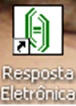 Preenchimento da Proposta:Clicar duas vezes sobre o ícone Resposta Eletrônica;O Sistema abrirá uma janela conforme abaixo.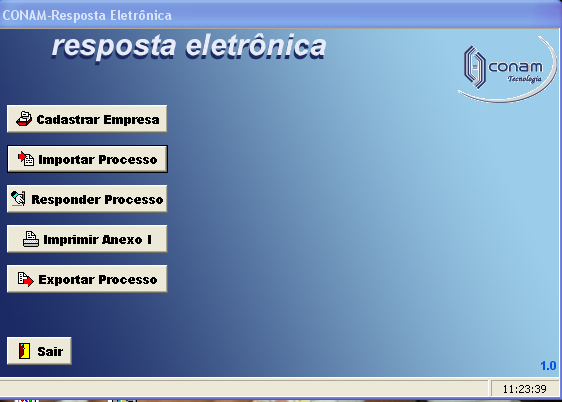 Clicar na opção Cadastrar empresa: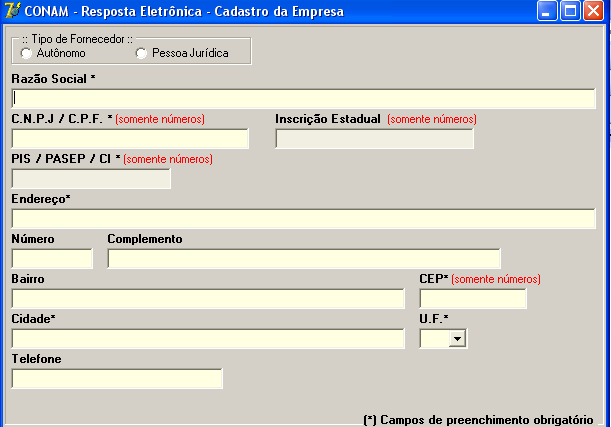 Preencher todos os campos discriminados acima e clicar na opção CONFIRMAR E FECHAR.Acessar a próxima opção, IMPORTAR PROCESSO e clicar no botão IMPORTAR: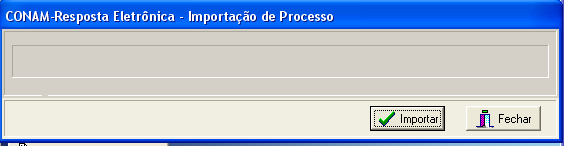 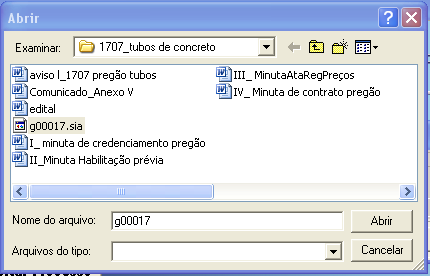 Deverá ser aberta a pasta onde se encontra salva a licitação que a empresa irá participar, clicar no arquivo com extensão “.sia” (no exemplo g00017.sia). Aparecerá uma mensagem informando sobre o brasão, clicar em OK.Clicar na opção RESPONDER PROCESSO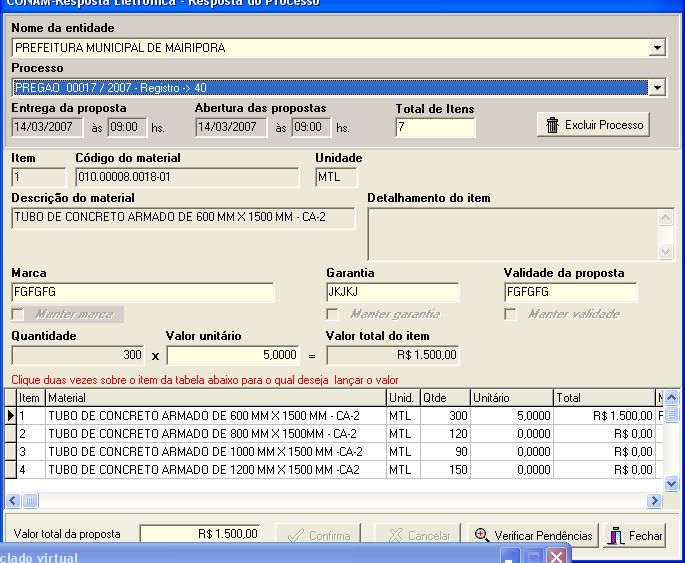 Após preenchida a proposta, FECHAR a janela e clicar na opção IMPRIMIR;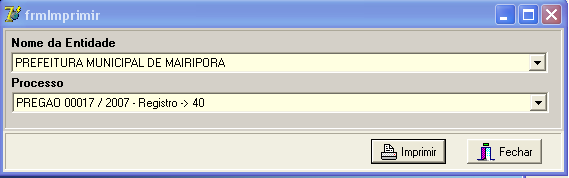 Será aberta uma nova janela com o formulário de proposta já preenchida, clicar no ícone da impressora, será impressa a proposta, que deverá ser conferida e assinada pelo responsável da empresa.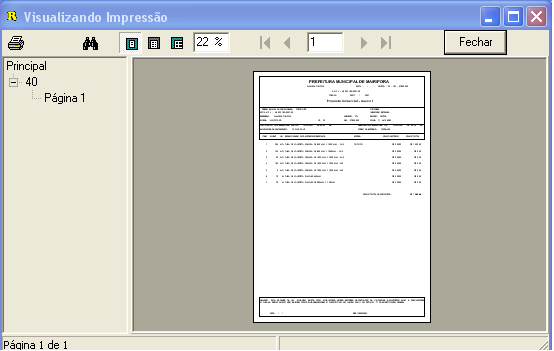 Clicar na opção Exportar processo, preencher os campos Empresa e Processo;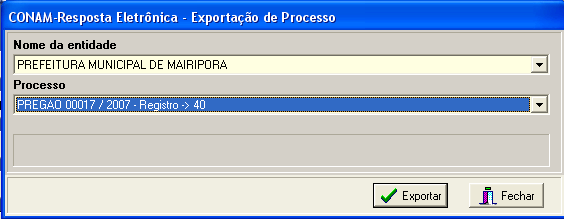 Clicar na opção EXPORTAR, salvá-lo na pasta de sua preferência e após gravar em um CD e juntar no envelope proposta de preço com a via impressa e assinada.OBSERVAÇÃO: não pode ser renomeado o arquivo, visto que se trata de arquivo criptografado, e qualquer alteração incorrerá na perca do arquivo. Do mesmo jeito que foi gerado, deverá ser gravado no CD.Esse arquivo salvo pela empresa tem a extensão “ret” e é criptografado, ou seja, protegido contra qualquer alteração e após importado só pode ser aberto pelo sistema de compras da Prefeitura Municipal de Mairiporã.OBSERVAÇÃO: é obrigatório apresentar junto com o CD a via impressa e assinada com todas as especificações do edital da proposta de preço, pois em qualquer dúvida, prevalecerá as informações que contarem na via impressa.ANEXO XIII – ORIENTAÇÕES PARA PROTOCOLO DIGITAL DAS NOTAS FISCAIS PREGÃO PRESENCIAL Nº 069/2022PROCESSO Nº 7.413/2022OBJETO: REGISTRO DE PREÇOS PARA EVENTUAL AQUISIÇÃO DE MATERIAIS DE USO ODONTOLÓGICO, DESTINADOS À ANTEDER AS NECESSIDADES DA SECRETARIA MUNICIPAL DE SAÚDE DE MAIRIPORÃ/SP.1. A empresa CONTRATADA deverá protocolar processo para recebimento de valores por meio do link https://protocolo.cidadao.conam.com.br/mairipora/ com o assunto “PAGAMENTO DE NOTAS FISCAIS”.1.1. Deverão constar, obrigatoriamente, os seguintes dados:1.1.1. Nome/razão social;1.1.2. CPF/CNPJ;1.1.3. Telefone para contato;1.1.4. Nota fiscal de produto/serviço;1.1.5. Cópia de contrato firmado com o município;1.1.7. Autorização de fornecimento.Observação: Todas este informação são importantes para que o processo de pagamento chegue no tempo correto a quem deve atestar a Nota Fiscal.O Protocolo Digital das Notas Fiscais possibilitará que a empresa contratada acompanhe o andamento de seu processo de pagamento.RAZÃO SOCIAL DA PROPONENTE:RAZÃO SOCIAL DA PROPONENTE:ENDEREÇO:ENDEREÇO:CNPJ:TELEFONE:I.E.:E-MAIL:DADOS BANCÁRIOS DA PROPONENTE:DADOS BANCÁRIOS DA PROPONENTE:DATA: DATA: ITEMQTDAPRESENT.MATERIALMARCAVALOR UNITARIOVALORTOTAL130UNIDADESABRIDOR DE BOCA/MORDEDOR DE BORRACHA ADULTO230UNIDADESABRIDOR DE BOCA/MORDEDOR DE BORRACHA INFANTIL.3375SERINGASÁCIDO FOSFÓRICO (ATAQUE ÁCIDO), EM SERINGA COM PONTA DISPENSADORA. SERINGA DE 3G423UNIDADESADAPTADOR PARA CONTRA-ÂNGULO, UTILIZADO PARA ADAPTAÇÃO DE BROCAS DE ALTA-ROTAÇÃO NO CONTRA-ÂNGULO, FABRICADO EM AÇO INOXIDÁVEL, AUTOCLAVÁVEL, EMBALAGEM INDIVIDUAL575UNIDADESADESIVO INSTANTÂNEO, INODORO, FÓRMULA SEM SOLVENTE, POSSUI PINO ANTI-ENTUPIMENTO, EMBALAGEM FICA DE PÉ69SERINGASADESIVO ORTODÔNTICO PARA FIXAÇAÕ DE BRAQUETES. SERINGA COM 3G.727UNIDADESAFASTADOR FARABEUF89UNIDADESAFASTADOR LABIAL PARA FOTOGRAFIA LATERAL V- ADULTO-TRANSPARENTE99UNIDADESAFASTADOR LABIAL PARA FOTOGRAFIA LATERAL V- INFANTIL -TRANSPARENTE1027UNIDADESAFASTADOR MINESSOTA11150FRASCOSAGENTE DE UNIÃO FOTOPOLIMERIZÁVEL. ADESIVO COM CARGA (10% EM PESO DE SÍLICA COLOIDAL E 5 NANÔMETROS DE DIÂMETRO). COMPOSIÇÃO: ÁGUA E ETANOL. FRASCO DE 6G.1238CAIXA C/ 100 PEÇASAGULHA DESCARTÁVEL P/SERINGA TIPO CARPULE, TRIBISELADA, 27 G LONGA. AGULHA PROVIDA DE PROTETOR PLÁSTICO EM EMBALAGEM INDIVIDUAL, COM DADOS DE IDENTIFICAÇÃO, SELO PROTETOR, PRAZO DE VALIDADE13263CAIXA C/ 100 PEÇASAGULHA DESCARTÁVEL P/SERINGA TIPO CARPULE, TRIBISELADA, 30 G CURTA. AGULHA PROVIDA DE PROTETOR PLÁSTICO EM EMBALAGEM INDIVIDUAL, COM DADOS DE IDENTIFICAÇÃO, SELO PROTETOR, PRAZO DE VALIDADE.1438CAIXASAGULHA DESCARTÁVEL PARA SERINGA TIPO CARPULE, TRIBISELADA, EXTRA CURTA. AGULHA PROVIDA DE PROTETOR PLÁSTICO EM EMBALAGEM INDIVIDUAL, COM DADOS DE IDENTIFICAÇÃO, SELO PROTETOR, PRAZO DE VALIDADE. CAIXAS COM 100 PEÇAS1515EMBALAGENSAGULHA ENDO EZE TIPS- 27G – FINA. EMBALAGEM COM 5 UNIDADES1638UNIDADESALAVANCA APICAL CURVA DIREITA (GOIVA) ADULTO1738UNIDADESALAVANCA APICAL CURVA ESQUERDA (GOIVA) ADULTO1838UNIDADESALAVANCA APICAL RETA  (GOIVA) ADULTO1938UNIDADESALAVANCA SELDIN DIREITA ADULTO2038UNIDADESALAVANCA SELDIN DIREITA INFANTIL2138UNIDADESALAVANCA SELDIN ESQUERDA ADULTO2238UNIDADESALAVANCA SELDIN ESQUERDA INFANTIL2338UNIDADESALAVANCA SELDIN RETA INFANTIL2438UNIDADESALAVANCA SELDIN RETA Nº2  ADULTO2538UNIDADESALAVANCAS HEIDBRINK Nº012638UNIDADESALAVANCAS HEIDBRINK Nº022738UNIDADESALAVANCAS HEIDBRINK Nº03288UNIDADESÁLCOOL ABSOLUTO 95%; CAS: 64-17-5; MASSA MOLECULAR: 46,07 G/MOL; CONCENTRAÇÃO: 95%; FÓRMULA: CH3CH20H; ASPECTO: LÍQUIDO; INCOLOR. FRASCO DE 1 LITRO2975PACOTESALGINATO PARA IMPRESSÃO- PRESA NORMAL- TIPO II- SABOR TUTTI- FRUTTI- COM CLOREXIDINA.301.125PACOTESALGODÃO HIDRÓFILO EM ROLETES PARA ISOLAMENTO DE CAMPO OPERATÓRIO BUCAL, EM ROLOS CILÍNDRICOS DE 3CM DE COMPRIMENTO POR 1CM DE DIÂMETRO. PACOTE COM 100 ROLETES.318UNIDADEALICATE ORTODÔNTICO DE CORTEDE FIO DE AMARRILHO N° 151; FABRICADO EM AÇO CIRÚRGICO, PONTAS ATIVAS FEITAS EM WIDIA (CARBORETO DE TUNGSTÊNIO)328UNIDADESALICATE  ORTODÔNTICO BICO CHATO N. 121; FABRICADO EM AÇO INOXIDÁVEL, O SEU BICO CHATO E SERRILHADO FOI ELABORADO PARA CONTORNAR BANDAS, MATRIZES E DOBRAR FIOS.338UNIDADESALICATE  ORTODÔNTICO ANGLES N. 139; AÇO INOXIDÁVEL, AUTOCLAVÁVEL, PONTA CÔNICA DELICADA, ESPECIALMENTE DESENVOLVIDO PARA FIO DURA ELÁSTICO 0,7MM - 0,028"348UNIDADEALICATE ORTODÔNTICO - CORTE FIO PESADO358UNIDADESALICATE PERFURADOR AINSWORTH- PARA PERFURAR LENCOL DE BORRACHA3638UNIDADESALVEOLÓTOMO CURVO3738UNIDADESALVEOLÓTOMO RETO3875EMBALAGENSAMÁLGAMA EM CÁPSULAS DE 1 PORÇÃO. EMBALAGEM COM 50 CÁPSULAS3975EMBALAGENSAMÁLGAMA EM CÁPSULAS DE 2 PORÇÕES. EMBALAGEM COM 50 CÁPSULAS.40375CAIXA C/ 50 TUBESTESANESTÉSICO LOCAL CLORIDRATO DE LIDOCAÍNA 3% + NOREPINEFRINA 1:50.000 - TUBETES COM 1,8 ML41375CAIXA C/ 50 TUBESTESANESTÉSICO LOCAL MEPIVACAINA HCL 2% + EPINEFRINA 1:100.0000 - 36 MG + 18UG/CARPULE - TUBETES DE VIDRO COM 1,8 ML42375CAIXASANESTÉSICO LOCAL- SOL. INJETÁVEL EM TUBETES DE 1,8ML- CLORIDRATO DE PRILOCAÍNA 3% COM FELIPRESSINA A 0,03 UI/ML4375CAIXAANESTÉSICO LOCAL- SOL. INJETÁVEL EM TUBETES DE 1,8ML- XILOCAÍNA A 2% SEM VASOCONSTRITOR. CAIXA COM 50 TUBETES44225FRASCOSANESTÉSICO TÓPICO- EM PASTA DE TUTTI FRUTTI. FRASCO DE 75ML4575FRASCO ANTI-SÉPTICO BUCAL DE 1,5 L - ACOMPANHA A BOMBA DISPENSADORA4638UNIDADESAPLICADOR DE HIDRÓXIDO DE CÁLCIO4775UNIDADESAPLICADOR DUPLO DE HIDRÓXIDO DE CÁLCIO4815UNIDADESARCO DE OSTBY – USADO PARA ISOLAMENTO – JUNTO COM O LENÇOL DE BORRACHA DE PLÁSTICO - ADULTO4912UNIDADEARTICULADOR TIPO CHARNEIRA - DE METAL5015UNIDADEBANDEJA CIRÚRGICA GRANDE 28X14X06CM (APROXIMADAMENTE)5130PEÇABANDEJA CLÍNICA 23X13X1 (CXLXA)5230EMBALAGEMBARREIRA GENGIVAL FOTOPOLIMERIZÁVEL. EMBALAGEM COM 1 SERINGA 3G+3 PONTAS APLICADORAS5345FRASCOBASTÃO DE GUTA PERCHA SORTIDA.5438CAIXABICARBONATO DE SÓDIO PARA USO ODONTOLÓGICO EM APARELHO DE JATO DE BICARBONATO. EXTRA FINO. CAIXA COM 24 SACHES DE 40 GRAMAS.55150UNIDADESBISTURI CIRÚRGICO DESCARTÁVEL, FABRICADO EM LÂMINA DE AÇO INOX 304, NO CALIBRE N° 15, ESTÉRIL, ATÓXICO E APIROGÊNICO568CAIXA C/ 100 UNIDADESBISTURI DESCARTÁVEL Nº 10, DE AÇO INOX5738PACOTE COM 1 KGBRANCO ESPANHA5823CARTELA COM 10 UNIDADESBRAQUETES ORTODÔNTICOS - CONVENCIONAL SEM ANGULAÇÃO E SEM TORQUE E SLOT (CANALETA) 0,18; BRAQUETES PARA CANINOS SUPERIORES5923CARTELA COM 10 UNIDADESBRAQUETES ORTODÔNTICOS - CONVENCIONAL SEM ANGULAÇÃO E SEM TORQUE E SLOT (CANALETA) 0,18; BRAQUETES PARA INCISIVOS CENTRAIS SUPERIORES6023CARTELA COM 10 UNIDADESBRAQUETES ORTODÔNTICOS - CONVENCIONAL SEM ANGULAÇÃO E SEM TORQUE E SLOT (CANALETA) 0,18; BRAQUETES PARA INCISIVOS LATERAIS SUPERIORES6138UNIDADESBROCA - PEDRA MONTADA PARA PEÇA DE MÃO RETA .PARA DESGASTE DE RESINA. PONTA ATIVA EM FORMA DE CHAMA.6238UNIDADESBROCA - PEDRA MONTADA PARA PEÇA DE MÃO RETA PARA DESGASTE DE RESINA - PONTA ATIVA EM FORMA CILÍNDRICA.6338UNIDADESBROCA ALTA ROTAÇÃO, AÇO INOXIDÁVEL DIAMANTADA, CHAMA, HASTE CURTA, CORTE FINO, REF. 3118F6438UNIDADESBROCA ALTA ROTAÇÃO, AÇO INOXIDÁVEL DIAMANTADA, CHAMA, HASTE REGULAR, CORTE EXTRA FINO, REF. 3118FF6538UNIDADESBROCA ALTA ROTAÇÃO, AÇO INOXIDÁVEL DIAMANTADA, CÔNICA, TOPO EM CHAMA, HASTE REGULAR, CORTE FINO, REF. 3195F6638UNIDADESBROCA ALTA ROTAÇÃO, AÇO INOXIDÁVEL DIAMANTADA, CÔNICA, TOPO EM CHAMA, HASTE REGULAR, CORTE FINO, REF. 3195FF6738UNIDADESBROCA ALTA ROTAÇÃO, AÇO INOXIDÁVEL DIAMANTADA, PÊRA, HASTE REGULAR, CORTE  FINO, REF. 3168F6838UNIDADESBROCA ALTA ROTAÇÃO, AÇO INOXIDÁVEL DIAMANTADA, PÊRA, HASTE REGULAR, CORTE EXTRA FINO, REF. 3168FF6938UNIDADESBROCA CARBIDE CIRÚRGICA DE ALTA ROTAÇÃO – 703 – C33- FGLX 0217038UNIDADESBROCA CIRÚRGICA – ZEKRIA HASTE LONGA DE 28 MM7123UNIDADESBROCA CIRÚRGICA Nº 702L , TRONCO CÔNICA, ULTRA RESISTENTE A FRATURAS, SUA COMPOSIÇÃO É DE CARBONETO DE TUNGSTÊNIO, CORTE EXPIRAL FISSURADO, HASTE LONGA DE 25MM, EMBALAGEM COM 1 UNIDADE7238UNIDADESBROCA DE AÇO CARBIDE PARA ALTA-ROTAÇÃO. CILÍNDRICA N. 577338UNIDADESBROCA DE AÇO CARBIDE PARA ALTA-ROTAÇÃO. CILÍNDRICA N. 587438UNIDADESBROCA DE AÇO CARBIDE PARA ALTA-ROTAÇÃO. CILÍNDRICA Nº 58 L7538UNIDADESBROCA DE AÇO CARBIDE PARA ALTA-ROTAÇÃO. CÔNICA INVERTIDA. N. 347638UNIDADESBROCA DE AÇO CARBIDE PARA ALTA-ROTAÇÃO. CÔNICA INVERTIDA. N. 357738UNIDADESBROCA DE AÇO CARBIDE PARA ALTA-ROTAÇÃO. CÔNICA INVERTIDA. N. 367838UNIDADESBROCA DE AÇO CARBIDE PARA ALTA-ROTAÇÃO. ESFÉRICA. N. 037938UNIDADESBROCA DE AÇO CARBIDE PARA ALTA-ROTAÇÃO. ESFÉRICA. N. 068038UNIDADESBROCA DE AÇO CARBIDE PARA ALTA-ROTAÇÃO. ESFÉRICA. N. 088138CONJUNTOSBROCA DE ALTA ROTAÇÃO AÇO INOXIDÁVEL DIAMANTADA, CONJUNTO CORTE EXTRA FINO, REF. 1093, 1112, 1190, 2135, 3118, 3168 E 3195. CONJUNTO DE 7 BROCAS.8238CONJUNTOSBROCA DE ALTA ROTAÇÃO AÇO INOXIDÁVEL DIAMANTADA, CONJUNTO CORTE FINO, REF. 1093, 1112, 1190, 2135, 3118, 3168 E 3195. CONJUNTO DE 7 BROCAS8375UNIDADESBROCA DIAMANTADA PARA ALTA ROTAÇÃO. EM EMBALAGEM INDIVIDUAL. N. 1012HL8475UNIDADESBROCA DIAMANTADA PARA ALTA ROTAÇÃO. EM EMBALAGEM INDIVIDUAL. N. 10138575UNIDADESBROCA DIAMANTADA PARA ALTA ROTAÇÃO. EM EMBALAGEM INDIVIDUAL. N. 10348638UNIDADESBROCA DIAMANTADA PARA ALTA ROTAÇÃO. EM EMBALAGEM PLÁSTICA INDIVIDUAL: N° 20948775UNIDADESBROCA DIAMANTADA PARA ALTA-ROTAÇÃO . EM EMBALAGEM PLÁSTICA INDIVIDUAL. Nº 10168875UNIDADESBROCA DIAMANTADA PARA ALTA-ROTAÇÃO . EM EMBALAGEM PLÁSTICA INDIVIDUAL. Nº 1016HL8975UNIDADESBROCA DIAMANTADA PARA ALTA-ROTAÇÃO . EM EMBALAGEM PLÁSTICA INDIVIDUAL. Nº 1036G9075UNIDADESBROCA DIAMANTADA PARA ALTA-ROTAÇÃO . EM EMBALAGEM PLÁSTICA INDIVIDUAL. Nº 10529175UNIDADESBROCA DIAMANTADA PARA ALTA-ROTAÇÃO . EM EMBALAGEM PLÁSTICA INDIVIDUAL. Nº 10959275UNIDADESBROCA DIAMANTADA PARA ALTA-ROTAÇÃO . EM EMBALAGEM PLÁSTICA INDIVIDUAL. Nº 1190F9375UNIDADESBROCA DIAMANTADA PARA ALTA-ROTAÇÃO . EM EMBALAGEM PLÁSTICA INDIVIDUAL. Nº 20829475UNIDADESBROCA DIAMANTADA PARA ALTA-ROTAÇÃO . EM EMBALAGEM PLÁSTICA INDIVIDUAL. Nº 21349575UNIDADESBROCA DIAMANTADA PARA ALTA-ROTAÇÃO . EM EMBALAGEM PLÁSTICA INDIVIDUAL. Nº 21359675UNIDADESBROCA DIAMANTADA PARA ALTA-ROTAÇÃO . EM EMBALAGEM PLÁSTICA INDIVIDUAL. Nº 30159775UNIDADESBROCA DIAMANTADA PARA ALTA-ROTAÇÃO . EM EMBALAGEM PLÁSTICA INDIVIDUAL. Nº 30539875UNIDADESBROCA DIAMANTADA PARA ALTA-ROTAÇÃO . EM EMBALAGEM PLÁSTICA INDIVIDUAL. Nº 30839975UNIDADESBROCA DIAMANTADA PARA ALTA-ROTAÇÃO . EM EMBALAGEM PLÁSTICA INDIVIDUAL. Nº 309710075UNIDADESBROCA DIAMANTADA PARA ALTA-ROTAÇÃO . EM EMBALAGEM PLÁSTICA INDIVIDUAL. Nº 309810175UNIDADESBROCA DIAMANTADA PARA ALTA-ROTAÇÃO . EM EMBALAGEM PLÁSTICA INDIVIDUAL. Nº 309910275UNIDADESBROCA DIAMANTADA PARA ALTA-ROTAÇÃO . EM EMBALAGEM PLÁSTICA INDIVIDUAL. Nº 310010375UNIDADESBROCA DIAMANTADA PARA ALTA-ROTAÇÃO . EM EMBALAGEM PLÁSTICA INDIVIDUAL. Nº 313910475UNIDADESBROCA DIAMANTADA PARA ALTA-ROTAÇÃO . EM EMBALAGEM PLÁSTICA INDIVIDUAL. Nº 319310575UNIDADESBROCA DIAMANTADA PARA ALTA-ROTAÇÃO . EM EMBALAGEM PLÁSTICA INDIVIDUAL. Nº 320510675UNIDADESBROCA DIAMANTADA PARA ALTA-ROTAÇÃO . EM EMBALAGEM PLÁSTICA INDIVIDUAL. Nº 320710775UNIDADESBROCA DIAMANTADA PARA ALTA-ROTAÇÃO . EM EMBALAGEM PLÁSTICA INDIVIDUAL. Nº 411410875UNIDADESBROCA DIAMANTADA PARA ALTA-ROTAÇÃO . EM EMBALAGEM PLÁSTICA INDIVIDUAL. Nº 412310915UNIDADESBROCA ENDO Z DE 21MM11030PECASBROCA ENDO Z DE 25MM11145EMBALAGENSBROCA LÊNTULO- 25MM – SORTIDA N. 1-4 – CA ACO INOXIDÁVEL, BAIXA ROTAÇÃO. EMBALAGEM COM 4 UNIDADES11238KIT C/ 09 PEÇASBROCA PARA ACABAMENTO DE RESINA COMPOSTA. JOGO DE BROCAS DE FORMATOS VARIADOS PARA USO EM ALTA ROTAÇÃO, DE AÇO ESPECIAL E GRANULAÇÃO. ADEQUADA EM EMBALAGEM TIPO "KIT".  EMBALAGEM COM DADOS DE IDENTIFICAÇÃO E PROCEDÊNCIA. 11338UNIDADESBROCA TIPO SHOFU FORMA DE PERA11438UNIDADESBROCA TIPO SHOFU. FORMA DE CHAMA DE VELA.1158UNIDADESBROCA TIPO TREFINA DE 5MM, FABRICADA EM AÇO INOXIDÁVEL, UTILIZADA PARA RETIRADA EM BLOCO ÓSSEO PARA POSTERIOR ENXERTO, UTILIZA-SE ACOPLADA NO CONTRA ÂNGULO CIRÚRGICO11630UNIDADESBROCA TRIPLE GATES- LONGA – BROCA DE PREPARO CERVICAL Nº 111730UNIDADESBROCA TRIPLE GATES- LONGA – BROCA DE PREPARO CERVICAL Nº 211830UNIDADESBROCA TRIPLE GATES- LONGA – BROCA DE PREPARO CERVICAL Nº 311930UNIDADESBROCA TRIPLE GATES- LONGA – BROCA DE PREPARO CERVICAL Nº 412023UNIDADESBROCAS DE TUNGSTÊNIO PARA DESGASTE DE RESINA FORMATO DE PÊRA. PACOTE COM 410G.12138UNIDADESBROQUEIRO ESTERILIZÁVEL DE METAL COM 15 FUROS12238UNIDADESBRUNIDOR N.3312338UNIDADESBRUNIDOR OVO DE PATO GRANDE N.2912445UNIDADESCABO DE ESPELHO BUCAL12515PEÇACAIXA DE INOX DE ENDO DE 20X10X05CM (CXLXA) PERFURADA 12615PEÇACAIXA DE INOX DE ENDO PERFURADA 6,5X5,5X05CM (APROXIMADAMENTE)12719PACOTESCAIXINHAS PARA ACOMODAR APARELHOS MANTENEDORES DE ESPAÇO (ORTODONTIA PREVENTIVA). PACOTE COM 10 UNIDADES.12818UNIDADECALCADOR DE AMÁLGAMA DUPLO Nº 112918UNIDADECALCADORES PARA RESTAURAÇÕES PLÁSTICAS N° 2 (REF 10440)13018UNIDADECALCADORES PARA RESTAURAÇÕES PLÁSTICAS Nº1 (REF 10435)13118UNIDADECALCADORES PARA RESTAURAÇÕES PLÁSTICAS Nº3 (REF 10445)13218UNIDADESCALCADORES TIPO PAIVA N°1.13318UNIDADESCALCADORES TIPO PAIVA N°2.13418UNIDADESCALCADORES TIPO PAIVA N°3.13518UNIDADESCALCADORES TIPO PAIVA N°4.13615CAIXASCALEN COM PMCC (EMBALAGENS CONTENDO 02 TUBETES PLÁSTICOS COM 2,7 G, CADA DE PASTA DE HIDRÓXIDO DE CÁLCIO COM PARAMONOCLOROFENOL CANFORADO E 02 TUBETES PLÁSTICOS COM 2,2 G DE GLICERINA. CAIXA COM 2 TUBETES.13715CAIXASCALEN SEM PMCC (EMBALAGENS CONTENDO 02 TUBETES PLÁSTICOS COM 2,7 G, CADA DE PASTA DE HIDRÓXIDO DE CÁLCIO COM PARAMONOCLOROFENOL CANFORADO E 02 TUBETES PLÁSTICOS COM 2,2 G DE GLICERINA. CAIXA COM 2 TUBETES.1383UNIDADECÂMARA ESCURA PARA REVELAÇÃO DE RAIO -X13938UNIDADESCANETAS DE ALTA ROTAÇAÕ SPRAY ÚNICO DIÂMETRO DA CABEÇA 12MM 12MM VELOCIDADE 400.000 RPM(+ OU – 15%)14015CAIXASCÂNULAS DE ASPIRAÇÃO ENDODÔNTICA DE POLIPROPILENO ULTRA-FINA DE 0,36MM. CAIXA COM 20 UNIDADES141150EMBALAGEMCARBONO DETECTO. EMBALAGEM COM 12 UNIDADES.14219PACOTESCARTELA DE RADIOGRAFIAS COM 5 FUROS: PACOTE COM 100 UNIDADES.14315PACOTESCARTELA DE RADIOGRAFIAS COM 2 FUROS: PACOTE COM 50 UNIDADES.144113CAIXA C/ 18 LÂMINASCERA 7. CAIXA COM 18 LÂMINAS145113CAIXA C/ 18 LÂMINASCERA UTILIDADE VERMELHA. CAIXA COM 5 LÂMINAS.14619FRASCO DE 20 MLCIMENTO CIRÚRGICO PARA PERIODONTIA - SEM AMIANTO - LÍQUIDO14719POTE 50 GRCIMENTO CIRÚRGICO PARA PERIODONTIA - SEM AMIANTO - PÓ14815FRASCOSCIMENTO DE FOSFATO DE ZINCO PARA CIMENTAÇÃO. CIMENTO DE FOSFATO DE ZINCO- LÍQUIDO. FRASCO COM 10ML.14930FRASCOSCIMENTO DE FOSFATO DE ZINCO PARA CIMENTAÇÃO. CIMENTO DE FOSFATO DE ZINCO- PÓ. FRASCO COM 28G.215090KITSCIMENTO DE HIDRÓXIDO DE CÁLCIO- TIPO DYCAL- ESTOJO C/ 2 UNIDADES DE APROXIMADAMENTE 20G DE HIDRÓXIDO DE CÁLCIO, RADIOPACO E PRESA RÁPIDA COM UNIDADE BÁSICA E UNIDADE CATALIZADORA. KIT COM 2 PASTAS.15138KITCIMENTO ENDODÔNTICO À BASE DE ÓXIDO DE ZINCO E EUGENOL. APRESENTA BOA TOLERÂNCIA PELOS TECIDOS APICAIS, RADIOPACIDADE E IMPERMEABILIDADE. POSSUI UMA FINA GRANULAÇÃO, PROPICIANDO UMA MISTURA HOMOGÊNEA E UM PERFEITO ACABAMENTO. EMBALAGEM COM 01 PÓ 12 G + 01 LÍQUIDO DE 10 ML15290KITCIMENTO IONÔMERO DE VIDRO RESTAURADOR FOTOPOLIMERIZÁVEL, CONTENDO FR PÓ DE 5G FR LÍQ 2.5ML+PRIMER 2.5ML+ALPHA BOND 5ML - COR A315330KITCIMENTO RESINOSO ADESIVO PERMANENTE, DE CURA DUAL, RADIOPACO, APRESENTA COMBINAÇÃO DE DOIS MECANISMOS FOTOATIVADO E QUIMICAMENTE ATIVADO. KIT COM 5G (CORPO DUPLO- 2,5G DE BASE + 2,5G DE CATALISADOR) + 5 PONTEIRAS DE AUTO-MISTURA.1548UNIDADECINZEL GOIVO1558UNIDADECINZEL RETO BI-BISELADO (DUAS PONTAS ATIVAS)1568UNIDADECINZEL RETO BISELADO SIMPLES (UMA PONTA ATIVA)1578UNIDADESCOLGADURAS PARA RAIO-X COM 14 GRAMPOS15875UNIDADESCOLGADURAS PARA RAIO-X SIMPLES15975UNIDADESCONDENSADOR DE AMÁLGAMA DUPLO- MODELO HOLLENBACK N.1 REF 1063516075UNIDADESCONDENSADOR DE AMÁLGAMA DUPLO- MODELO WARD N.4 REF 1068516175UNIDADESCONDENSADOR DE AMÁLGAMA DUPLO- MODELO WARD N.6 REF 1069516275UNIDADECONDENSADOR DE AMÁLGAMA DUPLO Nº 2 REF 10640  MODELO HOLLENBACK16375UNIDADECONDENSADOR DE AMÁLGAMA DUPLO Nº 4 REF 10650  MODELO HOLLENBACK16438UNIDADESCONDENSADOR DE AMÁLGAMA DUPLO-MODELO WARD Nº2 REF 106751658CAIXA COM 4 UNIDADESCONDENSADOR DE MCSPADEN 25 MM1668CAIXA COM 4 UNIDADESCONDENSADOR DE MCSPADEN 30 MM1678CAIXA COM 4 UNIDADESCONDENSADOR DE MCSPADEN 35MM1688CAIXA COM 4 UNIDADESCONDENSADOR DE MCSPADEN 40 MM1698CAIXA COM 4 UNIDADESCONDENSADOR DE MCSPADEN 45 MM1708CAIXA COM 4 UNIDADESCONDENSADOR DE MCSPADEN 50 MM1718CAIXA COM 4 UNIDADESCONDENSADOR DE MCSPADEN 55 MM1728CAIXA COM 4 UNIDADESCONDENSADOR DE MCSPADEN 60 MM17323CAIXACONE DE PAPEL Nº 15. CAIXA COM 120 UNIDADES.17423CAIXACONE DE PAPEL Nº 20. CAIXA COM 120 UNIDADES17523CAIXACONE DE PAPEL Nº 25. CAIXA COM 120 UNIDADES17623CAIXACONE DE PAPEL Nº 30. CAIXA COM 120 UNIDADES17723CAIXACONE DE PAPEL Nº 35. CAIXA COM 120 UNIDADES17823CAIXACONE DE PAPEL Nº 40. CAIXA COM 120 UNIDADES17923CAIXACONE DE PAPEL Nº 45. CAIXA COM 120 UNIDADES18023CAIXACONE DE PAPEL Nº 50. CAIXA COM 120 UNIDADES18123CAIXACONE DE PAPEL Nº 55. CAIXA COM 120 UNIDADES18223CAIXACONE DE PAPEL Nº 60. CAIXA COM 120 UNIDADES18323CAIXACONE DE PAPEL Nº 70. CAIXA COM 120 UNIDADES18423CAIXACONE DE PAPEL Nº 80. CAIXA COM 120 UNIDADES18523CAIXACONE DE PRINCIPAL Nº 20. CAIXA COM 120 UNIDADES18623CAIXACONE DE PRINCIPAL Nº 25. CAIXA COM 120 UNIDADES18723CAIXACONE DE PRINCIPAL Nº 30. CAIXA COM 120 UNIDADES18823CAIXACONE DE PRINCIPAL Nº 45. CAIXA COM 120 UNIDADES18923CAIXACONE DE PRINCIPAL Nº 50. CAIXA COM 120 UNIDADES19023CAIXACONE DE PRINCIPAL Nº 55. CAIXA COM 120 UNIDADES19123CAIXACONE DE PRINCIPAL Nº 60. CAIXA COM 120 UNIDADES19223CAIXACONE DE PRINCIPAL Nº 70. CAIXA COM 120 UNIDADES19323CAIXACONE DE PRINCIPAL Nº 80. CAIXA COM 120 UNIDADES19423CAIXACONE DE PRNICIPAL Nº 35. CAIXA COM 120 UNIDADES19523CAIXACONE DE PRNICIPAL Nº 40. CAIXA COM 120 UNIDADES19645CAIXACONE SECUNDÁRIO RS, CONTENDO OS TAMANHOS P,M,G. CAIXA COM 120 CONES SORTIDOS.19760CONJUNTOSCONJUNTO DE ACABAMENTO DE RESINA ENHANCE19819KITCONJUNTO DE ASPIRAÇÃO ENDODONTICO KIT FORMADO POR 01 CÂNULA E 03 AGULHAS COM BISEL1994.500UNIDADESCONJUNTO DE HIGIENE DENTAL, ACONDICIONADOS EM ESTOJO PLÁSTICO DE PVC MALEÁVEL CRISTAL; SENDO A FRENTE TRANSPARENTE E VERSO BRANCO; MEDIDAS APROXIMADAS: 21,5CM X 7CM DE ALTURA; COM FECHAMENTO TIPO ZIP ZAP OU FECHO DE BOTÃO, CONTENDO EM CADA: 1 UNIDADE DE ESCOVA DENTAL INFANTIL COM CERDAS MACIAS, COM MÍNIMO DE 28 TUFOS DE CERDAS, COM ATÉ 15CM DE COMPRIMENTO, EMBALADAS INDIVIDUALMENTE EM SAQUINHO PLÁSTICO COM IDENTIFICAÇÃ0 DO FABRICANTE OU MARCA COMERCIAL; 1 UNIDADE DE CREME DENTAL COM FLÚOR, EM BISNAGA PLÁSTICA DE 50GR. VALIDADE MÍNIMA DE 18 (DEZOITO) MESES, A SER CONTADA DA DATA DE ENTREGA DOS CONJUNTOS PERSONALIZADOS NO VERSO: “ SECRETARIA MUNICIPAL DA SAÚDE DE MAIRIPORÃ – EDUCANDO COM SAÚDE” .2004.500UNIDADESCONJUNTO DE HIGIENE DENTAL, ACONDICIONADOS EM ESTOJO PLÁSTICO DE PVC MALEÁVEL CRISTAL; SENDO A FRENTE TRANSPARENTE E VERSO BRANCO; MEDIDAS APROXIMADAS: 21,5CM X 7CM DE ALTURA; COM FECHAMENTO TIPO ZIP ZAP OU FECHO DE BOTÃO, CONTENDO EM CADA: 1 UNIDADE DE ESCOVA DENTAL COM CERDAS MACIAS, COM MÍNIMO DE 26 TUFOS DE CERDAS, CABO ANATÔMICO COM IDENTIFICAÇÃO DO FABRICANTE OU MARCA COMERCIAL, 1 UNIDADE DE CREME DENTAL COM FLÚOR, EM BISNAGA PLÁSTICA DE 50GRS. VALIDADE MÍNIMA DE 18 (DEZOITO) MESES, A SER CONTADA DA DATA DE ENTREGA DOS CONJUNTOS PERSONALIZADOS NO VERSO “ SECRETARIA MUNICIPAL DA SAÚDE DE MAIRIPORÃ – EDUCANDO COM SAÚDE”.2014.500UNIDADESCONJUNTO DE HIGIENE DENTAL, CONTENDO EM CADA: 1 UNIDADE DE ESCOVA DENTAL ADULTO COM CERDAS MACIAS, COM MÍNIMO DE 26 TUFOS DE CERDAS, CABO ANATÔMICO COM IDENTIFICAÇÃO DO FABRICANTE OU MARCA COMERCIAL, 1 UNIDADE DE CREME DENTAL COM FLÚOR, EM BISNAGA PLÁSTICA DE 50GRS.; 1 UNIDADE DE FIO DE DENTAL EM POLIAMIDA EM ESTOJO PLÁSTICO COM TAMPA FLUO, COM 25M DE COMPRIMENTO. VALIDADE MÍNIMA DE 18(DEZOITO) MESES, A SER CONTADA DA DATA DE ENTREGA DO CONJUNTO PERSONALIZADO NO VERSO: “ SECRETARIA MUNICIPAL DA SAÚDE DE MAIRIPORÃ – EDUCANDO COM SAÚDE”.2028UNIDADESCUBA RIM EM AÇO INOX – 26X12X CM/700ML20390CAIXACUNHAS DE MADEIRA. CAIXA COM 100 UNIDADES.20438EMBALAGEMCURATIVO ALVEOLAR COM PRÓPOLIS- ESPECIAL PARA APLICAÇÃO EM ALVÉOLOS DENTÁRIOS. EMBALAGEM COM 10G205150UNIDADESCURETA DE DENTINA N. 1720638UNIDADESCURETA DE LUCAS CIRÚRGICA N.8620738UNIDADESCURETA DE LUCAS CIRÚRGICA N.8720875UNIDADESCURETA DE LUCAS CIRÚRGICA N° 85.2090UNIDADECURETA DE MOUNT (DESTACA PERIÓSTEO)21038UNIDADESCURETA GRACEY 13-14 CABO OCO, PRODUZIDA EM AÇO INOXIDÁVEL AISI 304 E AISI 420; TAMANHO 17 CM; CABO 8MM21138UNIDADESCURETA GRACEY 7-8 CABO OCO, PRODUZIDA EM AÇO INOXIDÁVEL AISI 304 E AISI 420; TAMANHO 17 CM; CABO 8MM21238UNIDADESCURETA MCCALL 13-14, PRODUZIDA EM AÇO INOXIDÁVEL213225UNIDADESDEDEIRAS MASSAGEADORAS DE SILICONE, ATÓXICO, ANTIALÉRGICO E MACIO. UTILIZADSA NA HIGIENIZAÇÃO DE BEBÊS.2148CAIXA C/ 16 BOCASDENTES ARTIFICIAIS ANTERIORES INFERIORES Nº 263 - COR 622158CAIXA C/ 16 BOCASDENTES ARTIFICIAIS ANTERIORES INFERIORES Nº 263 - COR 662168CAIXA C/ 16 BOCASDENTES ARTIFICIAIS ANTERIORES INFERIORES Nº 2P - COR 622178CAIXA C/ 16 BOCASDENTES ARTIFICIAIS ANTERIORES INFERIORES Nº 2P - COR 662188CAIXA C/ 16 BOCASDENTES ARTIFICIAIS ANTERIORES INFERIORES Nº 3P - COR 622198CAIXA C/ 16 BOCASDENTES ARTIFICIAIS ANTERIORES INFERIORES Nº 3P - COR 662208CAIXA C/ 16 BOCASDENTES ARTIFICIAIS ANTERIORES INFERIORES Nº A 23 - COR 662218CAIXA C/ 16 BOCASDENTES ARTIFICIAIS ANTERIORES SUPERIORES Nº 263 - COR 6222212CAIXA C/ 16 BOCASDENTES ARTIFICIAIS ANTERIORES SUPERIORES Nº 263 - COR 662238CAIXA C/ 16 BOCASDENTES ARTIFICIAIS ANTERIORES SUPERIORES Nº 2P - COR 622248CAIXA C/ 16 BOCASDENTES ARTIFICIAIS ANTERIORES SUPERIORES Nº 2P - COR 662258CAIXA C/ 16 BOCASDENTES ARTIFICIAIS ANTERIORES SUPERIORES Nº 3P - COR 622268CAIXA C/ 16 BOCASDENTES ARTIFICIAIS ANTERIORES SUPERIORES Nº 3P - COR 662278CAIXA C/ 16 BOCASDENTES ARTIFICIAIS ANTERIORES SUPERIORES Nº A 23 - COR 662288CAIXA C/ 16 BOCASDENTES ARTIFICIAIS POSTERIORES INFERIORES Nº 30 M - COR 662298CAIXA C/ 16 BOCASDENTES ARTIFICIAIS POSTERIORES INFERIORES Nº 30L - COR 622308CAIXA C/ 16 BOCASDENTES ARTIFICIAIS POSTERIORES INFERIORES Nº 30L - COR 6623112CAIXA C/ 16 BOCASDENTES ARTIFICIAIS POSTERIORES INFERIORES Nº 32L - COR 622328CAIXA C/ 16 BOCASDENTES ARTIFICIAIS POSTERIORES INFERIORES Nº 32L - COR 6623312CAIXA C/ 16 BOCASDENTES ARTIFICIAIS POSTERIORES SUPERIORES Nº 30 M - COR 6623412CAIXA C/ 16 BOCASDENTES ARTIFICIAIS POSTERIORES SUPERIORES Nº 30L - COR 6223512CAIXA C/ 16 BOCASDENTES ARTIFICIAIS POSTERIORES SUPERIORES Nº 30L - COR 662368CAIXA C/ 16 BOCASDENTES ARTIFICIAIS POSTERIORES SUPERIORES Nº 32L - COR 622378CAIXA C/ 16 BOCASDENTES ARTIFICIAIS POSTERIORES SUPERIORES Nº 32L - COR 662388CAIXASELÁSTICO BENGALINHA - ANEL DE ELÁSTICO COM CORES SORTIDAS2398EMBALAGEM COM 1000 UNIDADESELÁSTICO ORTODÔNTICO PARA LIGADURA - COR CINZA240225CAIXASEMBALAGEM AUTO SELANTE PARA ESTERILIZAÇÃO, MEDINDO 160MM X 90MM. CAIXA COM 200 UNIDADES241450CAIXASEMBALAGEM AUTO SELANTE PARA ESTERILIZAÇÃO, MEDINDO 260MM X 90MM. CAIXA COM 200 UNIDADES.24238POTEENDO PTC (ENDODÔNTICO). POTES COM 25G.24327UNIDADEESCOVAS DE POLIMENTO PARA BANCADA Nº 2024490UNIDADEESCOVAS DE ROBSON CERDAS BRANCAS24590UNIDADEESCOVAS DE ROBSON CERDAS PRETAS24615UNIDADESESCULPIDOR LE CRON GRANDE24715UNIDADESESCULPIDOR LE CRON PEQUENO24830EMBALAGENSESPAÇADOR DIGITAL CÔNICO DE 25MM A,B,C,D.24975UNIDADESESPÁTULA 2425027UNIDADESESPÁTULA DE CÊRA N.3125127UNIDADEESPÁTULA DE FREER252113UNIDADESESPÁTULA DE INSERCAO N.1 REF 1045525327UNIDADESESPÁTULA N.3625427UNIDADESESPÁTULA N.72 25527UNIDADESESPÁTULA PARA CÊRA N.725618UNIDADESESPÁTULA PARA GESSO25738UNIDADESESPELHO BUCAL PRIMEIRO PLANO N.3, FRONT SURFACE, QUE EVITA IMAGEM FANTASMA25838UNIDADESESPELHO BUCAL PRIMEIRO PLANO N.4, FRONT SURFACE, QUE EVITA IMAGEM FANTASMA25938UNIDADESESPELHO BUCAL PRIMEIRO PLANO N.5, FRONT SURFACE, QUE EVITA IMAGEM FANTASMA260600BLISTERSESPONJA HEMOSTÁTICA, FEITO DE 100% GELATINA LIOFILIZADA, DE ORIGEM PORCINA. BLISTER COM 10 UNIDADES.26130VIDROEUCALIPTOL. VIDRO COM 10 ML.26275UNIDADEEXPANSORES ORTODÔNTICO MINI COM ABERTURA DE 6,5 MM BILATERAL263150UNIDADESEXPLORADOR DUPLO N. 526423EMBALAGENSEXTIRPA NERVOS TIPO NEVOS DE 21MM. EMBALAGEM COM 10 UNIDADES26538UNIDADESEXTRATOR DE TÁRTARO MCCALL 1/1026638UNIDADESEXTRATOR DE TÁRTARO MCCALL 11/1226718UNIDADES EXTRATOR DE TÁRTARO MCCALL 4/826838UNIDADESEXTRATOR DE TÁRTARO MCCALL 7/926938ROLOFILME DE PVC - 0,28 X 30 M2709CAIXASFILME RADIOGRÁFICO OCLUSAL. CAIXA COM 25 UNIDADES:27138CAIXASFILME RADIOGRÁFICO PERIAPICAL ADULTO. CAIXA COM 150 UNIDADES.27223CAIXASFILME RADIOGRÁFICO PERIAPICAL INFANTIL. CAIXA COM 100 UNIDADES.27375ROLOSFIO DE SUTURA DE ALGODÃO NÃO ABSORVÍVEL, COM 10M DE COMPRIMENTO, ACONDICIONADO EM VIDRO, EMBEBIDO EM SOLUCAO ANTISSÉPTICA. VIDRO COM 10M DE FIO27490CAIXASFIO DE SUTURA NYLON 3-0. MONOFILAMENTO PRETO, AGULHADO ESTÉRIL- 45CM. CAIXA COM 24 UNIDADES.275375CAIXASFIO PARA SUTURA AGULHADO SEDA 3.0, PRETA, ESTÉRIL, NÃO ABSORVÍVEL, MULTIFILAMENTAR, AGULHA CT 17MM, 45CM DE FIO, CAIXA COM 24 UNIDADES.276375CAIXASFIO PARA SUTURA AGULHADO SEDA 4.0, PRETA, ESTÉRIL, NÃO ABSORVÍVEL, MULTIFILAMENTAR, AGULHA CT 22MM, 45CM DE FIO, CAIXA COM 24 UNIDADES.277450ROLOFIO DENTAL- FIO DE ALGODÃO ROLIÇO, MACIO E UNIFORME COM RESISTÊNCIA ADEQUADA PARA LIMPEZA DOS ESPAÇOS INTERDENTÁRIOS, EMBALAGEM PLÁSTICA COM DISPOSITIVO DE CORTE. ROLO COM 100M.2788ROLO COM 50 GFIO ORTDÔNTICO DURO ELÁSTICO CROMO NÍQUEL - ESPESSURA 0.18" OU 0,45MM2798ROLO COM 22 M (APROX)FIO ORTODÔNTICO - 0,6 2808ROLO COM 22 M (APROX)FIO ORTODÔNTICO - 0,7 2818ROLO COM 22 M (APROX)FIO ORTODÔNTICO - 0,928275ROLOFITA MATRIZ DE AÇO PARA  RESTAURAÇÃO EM AMÁLGAMA 5MM. ROLO COM 50 CM.28375ROLOFITA MATRIZ DE AÇO PARA RESTAURAÇÃO EM AMÁLGAMA 7MM. ROLO COM 50CM.28438UNIDADESFIXADOR CELULAR APRESENTA FÓRMULA ESPECIALMENTE DESENVOLVIDA PARA FIXAR O ESFREGAÇO CELULAR EM LÂMINA. FIXADOR PARA MATERIAIS BIOLÓGICOS EM LÂMINA DE VIDRO-FRASCO DE ALUMÍNIO E SISTEMA AEROSOL COM 100ML (70G): ÁLCOOL ETÍLICO, POLIETILENO GLICOL, ÁGUA PURIFICADA E PROPELENTE BUTANO28515CAIXA COM 20 UNIDADESFIXADOR DE PRÓTESES DENTÁRIAS EM FITAS ADESIVAS286113FRASCOFIXADOR PARA FILME ODONTOLÓGICO. FRASCO COM 475ML.28715UNIDADEFLANELAS DE POLIMENTO PARA MOTOR DE POLIMENTO DE BANCADA288375FRASCOFLÚOR GEL- FLÚOR EM APRESENTAÇÃO DE GEL FLUORFOSFATO ACIDULADO PARA APLICAÇÕES TÓPICAS (1/23 ÍONS DE FLÚOR). COM SABOR ARTIFICIAL DE TUTTI FRUTTI. FRASCO COM 200ML.28938UNIDADES FÓRCEPS ODONTOLÓGICO  150 (ADULTO)29038UNIDADESFÓRCEPS ODONTOLÓGICO  INFANTIL 150 29138UNIDADESFÓRCEPS ODONTOLÓGICO  INFANTIL 15129238UNIDADESFÓRCEPS ODONTOLÓGICO  INFANTIL 16- CHIFRE DE BOI29338UNIDADESFÓRCEPS ODONTOLÓGICO  INFANTIL 18R29438UNIDADESFÓRCEPS ODONTOLÓGICO 1 (ADULTO)29538UNIDADEFÓRCEPS ODONTOLÓGICO 101 (ADULTO)29638UNIDADEFÓRCEPS ODONTOLÓGICO 151 (ADULTO)29738UNIDADESFÓRCEPS ODONTOLÓGICO 17 (ADULTO)29838UNIDADESFÓRCEPS ODONTOLÓGICO 18L (ADULTO)29938UNIDADESFÓRCEPS ODONTOLÓGICO 18R (ADULTO)30038UNIDADESFÓRCEPS ODONTOLÓGICO 65 (ADULTO)30138UNIDADESFÓRCEPS ODONTOLÓGICO 69 (ADULTO)30238UNIDADES FÓRCEPS ODONTOLÓGICO ADULTO 16 (ADULTO)30338UNIDADESFÓRCEPS ODONTOLÓGICO INFANTIL 1 30438UNIDADEFÓRCEPS ODONTOLÓGICO INFANTIL 18 L30538UNIDADEFÓRCEPS ODONTOLÓGICO INFANTIL 6530638UNIDADESFÓRCEPS ODONTOLÓGICO INFANTIL 6930738VIDROFORMOCRESOL. VIDRO COM 10 ML.30875UNIDADESFRASCO PARA CITOLOGIA FABRICADO EM POLIPROPILENO (PP) TRANSPARENTE COM TAMPA ROSQUEÁVEL. MEDIDAS: DIÂMETRO INTERNO DO TUBO: 2,8CM; COMPRIMENTO: 8,05CM; PROFUNDIDADE: 7,8CM30915UNIDADESGÁS BUTANO REFIL PARA RECARREGAR MAÇARICO OU ISQUEIRO31018UNIDADESGENGIVÓTOMO KIRKLAND31118UNIDADESGENGIVÓTOMO ORBAN312188PACOTEGESSO COMUM. PACOTE DE 1KG.313188PACOTEGESSO PEDRA. PACOTE DE 1KG.31418UNIDADESGRAMPO DE USO ODONTOLÓGICO PARA ISOLAMENTO ABSOLUTO AÇO INOXIDÁVEL- N.2631515UNIDADESGRAMPO DE USO ODONTOLÓGICO PARA ISOLAMENTO ABSOLUTO AÇO INOXIDÁVEL- Nº14A31615GRAMPOGRAMPO DE USO ODONTOLÓGICO PARA ISOLAMENTO ABSOLUTO AÇO INOXIDÁVEL- Nº21131715GRAMPOGRAMPO DE USO ODONTOLÓGICO PARA ISOLAMENTO ABSOLUTO AÇO INOXIDÁVEL- Nº20931815GRAMPOGRAMPO DE USO ODONTOLÓGICO PARA ISOLAMENTO ABSOLUTO AÇO INOXIDÁVEL- NºW8A31918UNIDADESGRAU DE BORRACHA32060PACOTES COM 50 UNIDADESGUARDANAPO DE PAPEL 33 X 33 CM -  COR BRANCA.EMBALADOS EM PLÁSTICO, COM DADOS DE IDENTIFICACAO E PROCEDÊNCIA.32115FRASCOS HEMOSTÁTICO TÓPIO EM SOLUÇÃO LÍQUIDA; COMPOSIÇÃO:CLORETO DE ALUMÍNIO, SULFATO DE HIDROXIQUINOLEÍNA E ÁLCOOL ETÍLICO. FRASCO COM 10 ML.32245FRASCO C/ 10 GRHIDRÓXIDO DE CÁLCIO PA (PÓ)32338FRASCOSHIPOCLORITO DE SÓDIO-2,5%- SODA CLORADA, FRASCO COM 1L32438UNIDADESHOLLEMBACK 332538UNIDADESHOLLEMBACK 3S32675CAIXA C/ 10 UNIDADESINDICADOR BIOLÓGICO PARA MONITORAR CICLOS DE ESTERILIZAÇÃO A VAPOR (AUTOCLAVES)327225CAIXA C/ 250 UNIDADESINTEGRADOR QUÍMICO CLASSE 5 A VAPOR PARA ESTERILIZAÇÃO PARA AUTOCLAVE - POSSUI TINTA INDICADORA QUE MUDA DE ROSA PARA MARROM. CARACTERÍSTICAS: CICLOS DE 121°C E 134°C - ISENTO DE CHUMBO32815FRASCO C/ 10 GRIODOFÓRMIO PARA USO ODONTOLÓGICO - PÓ329263CAIXAIONÔMERO DE VIDRO QUIMICAMENTE ATIVADO-RADIOPACO- GRANULOS FINOS- APRES.: PÓ: FRASCO COM 10G NA COR A3 E LÍQUIDO: FRASCO COM 8G. COMPOSIÇÃO APÓS MISTURA: VIDRO DE ALUMINOFLÚORSILICATO, ÁCIDO POLICARBOXÍLICO, ÁCIDO TARTÁRICO, FLUORETO DE CÁLCIO E ÁGUA. ACOMPANHA COLHER DOSADORA, BLOCO DE ESPATULAÇÃO. CAIXA KIT COM PÓ E LÍQUIDO.33038CAIXAIONÔMERO DE VIDRO FOTOPOLIMERIZÁVEL RESTAURADOR RIVA (LIGHT) CURE EM CÁPSULAS; CONTÉM IONGLASS TM, QUE TEM EM SUA COMPOSIÇÃO UMA MISTURA ÚNICA DE DIFERENTES TAMANHOS DE PARTÍCULAS DE VIDRO ULTRAFINAS ALTAMENTE REATIVAS, APRESENTA ALTA RESISTÊNCIA E MAIOR RADIOPACIDADE. LIBERAÇÃO SUPERIOR DE FLÚOR. EMBALAGEM COM 50 CÁPSULAS+ PONTAS APLICADORAS.33138CAIXAIONÔMERO DE VIDRO FOTOPOLIMERIZÁVEL RIVA LIGHT CURE - SDI. CIMENTO RESTAURADOR À BASE DE IONÔMERO DE VIDRO REFORÇADO COM RESINA E FOTOPOLIMERIZÁVEL. LIBERA ALTAS QUANTIDADES DE FLÚOR E ADERE QUIMICAMENTE A ESTRUTURA DENTAL. EMBALAGEM COM 1 FRASCO COM 7,2ML (8G) LÍQUIDO E 1 FRASCO COM 15G PÓ.332263FRASCOISOLANTE DE GESSO- (LÍQUIDO VISCOSO AMARELADO) FRASCO COM 500ML. COMPOSIÇÃO: ALGINATO DE SÓDIO, LAURIL, SULFATO DE SÓDIO, TRISÓDIO FOSFATO, METILPORABENO E ÁGUA DEIONIZADA. FRASCO COM 500ML.3338UNIDADESISQUEIRO A GÁS, CARTELA COM 12 UNIDADES33423UNIDADESLAMPARINA DE ÁLCOOL DE METAL33515UNIDADESLAMPARINA HANAU33638CAIXALENÇOL DE BORRACHA PARA ISOLAMENTO ABSOLUTO DO CAMPO OPERATÓRIO. MEDIDAS 12,7CM X 12,7CM- COR:AZUL.33718UNIDADELIMA DE OSSO N° 1133818UNIDADELIMA DE OSSO N° 1233918EMBALAGEM C/ 48 UNIDADESLIMA DE PLÁSTICO QUE PROMOVE LIMPEZA DAS PAREDES DOS SISTEMAS DE CANAIS RADICULARES ATRAVÉS DA AGITAÇÃO MECÂNICA DAS SUBSTÂNCIAS QUÍMICAS E DO ATRITO DE SUAS LÂMINAS NO INTERIOR DOS CANAIS PESO: 0,066 KG - DIMENSÕES 13X10X4 CM34018KITSLIMAS ENDODÔNTICAS TIPO HEDSTROEN – 15 A 40. ESTOJO COM 6 LIMAS, CONFECCIONADAS EM AÇO INOX E COM CALIBRE PADRÃO, NUMERADAS DE 15 A 40  E COM 31MM DE COMPRIMENTO. DADOS DE IDENTIFICAÇÃO, DATA DE FABRICAÇÃO, KIT COM 6 PECAS34118KITSLIMAS ENDODÔNTICAS TIPO HEDSTROEN – 15 A 40. ESTOJO COM 6 LIMAS, CONFECCIONADAS EM AÇO INOX E COM CALIBRE PADRÃO, NUMERADAS DE 15 A 40 E COM 21MM DE COMPRIMENTO. DADOS DE IDENTIFICAÇÃO, DATA DE FABRICAÇÃO, KIT COM 6 PECAS34218KITSLIMAS ENDODÔNTICAS TIPO HEDSTROEN – 15 A 40. ESTOJO COM 6 LIMAS, CONFECCIONADAS EM AÇO INOX E COM CALIBRE PADRÃO, NUMERADAS DE 15 A 40 E COM 25MM DE COMPRIMENTO. DADOS DE IDENTIFICAÇÃO, DATA DE FABRICAÇÃO, KIT COM 6 PECAS34318KITSLIMAS ENDODÔNTICAS TIPO HEDSTROEN – 45 A 80. ESTOJO COM 6 LIMAS, CONFECCIONADAS EM AÇO INOX E COM CALIBRE PADRÃO, NUMERADAS DE 45 A 80 E COM 21MM DE COMPRIMENTO. DADOS DE IDENTIFICAÇÃO, DATA DE FABRICAÇÃO, KIT COM 6 PECAS34418KITSLIMAS ENDODÔNTICAS TIPO HEDSTROEN – 45 A 80. ESTOJO COM 6 LIMAS, CONFECCIONADAS EM AÇO INOX E COM CALIBRE PADRÃO, NUMERADAS DE 45 A 80 E COM 25MM DE COMPRIMENTO. DADOS DE IDENTIFICAÇÃO, DATA DE FABRICAÇÃO, KIT COM 6 PECAS34518KITSLIMAS ENDODÔNTICAS TIPO HEDSTROEN – 45 A 80. ESTOJO COM 6 LIMAS, CONFECCIONADAS EM AÇO INOX E COM CALIBRE PADRÃO, NUMERADAS DE 45 A 80 E COM 31MM DE COMPRIMENTO. DADOS DE IDENTIFICAÇÃO, DATA DE FABRICAÇÃO, KIT COM 6 PECAS34618KITSLIMAS ENDODÔNTICAS TIPO KERR – 15 A 40. ESTOJO COM 6 LIMAS, CONFECCIONADAS EM AÇO INOX E COM CALIBRE PADRÃO, NUMERADAS DE 15 A 40 E COM 21MM DE COMPRIMENTO. DADOS DE IDENTIFICAÇÃO, DATA DE FABRICAÇÃO, KIT COM 6 PECAS34718KITSLIMAS ENDODÔNTICAS TIPO KERR – 15 A 40. ESTOJO COM 6 LIMAS, CONFECCIONADAS EM AÇO INOX E COM CALIBRE PADRÃO, NUMERADAS DE 15 A 40 E COM 25MM DE COMPRIMENTO. DADOS DE IDENTIFICAÇÃO, DATA DE FABRICAÇÃO, KIT COM 6 PECAS34818KITSLIMAS ENDODÔNTICAS TIPO KERR – 15 A 40. ESTOJO COM 6 LIMAS, CONFECCIONADAS EM AÇO INOX E COM CALIBRE PADRÃO, NUMERADAS DE 15 A 40 E COM 31MM DE COMPRIMENTO. DADOS DE IDENTIFICAÇÃO, DATA DE FABRICAÇÃO, KIT COM 6 PECAS34918KITSLIMAS ENDODÔNTICAS TIPO KERR – 45 A 80. ESTOJO COM 6 LIMAS, CONFECCIONADAS EM AÇO INOX E COM CALIBRE PADRÃO, NUMERADAS DE 15 A 40 E COM 31MM DE COMPRIMENTO. DADOS DE IDENTIFICAÇÃO, DATA DE FABRICAÇÃO, KIT COM 6 PECAS35018KITSLIMAS ENDODÔNTICAS TIPO KERR – 45 A 80. ESTOJO COM 6 LIMAS, CONFECCIONADAS EM AÇO INOX E COM CALIBRE PADRÃO, NUMERADAS DE 45 A 80 E COM 21MM DE COMPRIMENTO. DADOS DE IDENTIFICAÇÃO, DATA DE FABRICAÇÃO, KIT COM 6 PECAS35118KITSLIMAS ENDODÔNTICAS TIPO KERR – 45 A 80. ESTOJO COM 6 LIMAS, CONFECCIONADAS EM AÇO INOX E COM CALIBRE PADRÃO, NUMERADAS DE 45 A 80 E COM 25MM DE COMPRIMENTO. DADOS DE IDENTIFICAÇÃO, DATA DE FABRICAÇÃO, KIT COM 6 PECAS35218KITSLIMAS ENDODÔNTICAS TIPO KERR N. 06 DE 25MM DE COMPRIMENTO, CONFECCIONADAS EM AÇO INOX . KIT COM 6 PECAS35318KITSLIMAS ENDODÔNTICAS TIPO KERR N. 08 DE 25MM DE COMPRIMENTO, CONFECCIONADAS EM AÇO INOX . KIT COM 6 PECAS35418KITSLIMAS ENDODÔNTICAS TIPO KERR N. 10 DE 25MM DE COMPRIMENTO, CONFECCIONADAS EM AÇO INOX . KIT COM 6 PECAS355150UNIDADESLIXA D´ÁGUA FOLHA GRAMATURA 220356150UNIDADESLIXA D´ÁGUA FOLHA GRAMATURA 32035775FOLHALIXA D'ÁGUA 00358225CAIXASLUVAS DE PROCEDIMENTO COMPOSTAS DE LÁTEX 100% NATURAL, NÃO ESTÉRIL, AMBIDESTRA E LUBRIFICADAS COM PÓ BIABSORVÍVEL, EMBALADAS COM 100 UNIDADES3598PARLUVAS TÉRMICA TIPO INDUSTRIAL - LONGA,36023UNIDADESMANDRIL DE LIXA3615UNIDADEMARTELO CIRÚRGICO36238UNIDADEMÁSCARA DESCARTÁVEL DE PINTOR363225FRASCOMATERIAL RESTAURADOR INTERMEDIÁRIO- LÍQUIDO. FRASCO COM15ML.364225FRASCOMATERIAL RESTAURADOR INTERMEDIÁRIO- PÓ. FRASCO COM 38G.36523UNIDADESMEDIDORES DE ALGINATO36623UNIDADESMICRO MOTOR, COMPATÍVEL COM CONTRA-ÂNGULO36723UNIDADEMINI CURETA DE GRACE 1 / 236823UNIDADEMINI CURETA DE GRACE 11 / 1236923UNIDADEMINI CURETA DE GRACE 13 / 1437023UNIDADEMINI CURETA DE GRACE 3 / 437123UNIDADEMINI CURETA DE GRACE 5 / 637223UNIDADEMINI CURETA DE GRACE 7 / 837323UNIDADEMINI CURETA DE GRACE 9 / 1037415UNIDADESMINI INCUBADORA PARA TESTES BIOLÓGICOS, COMPATÍVEL COM OS TUBOS DE TESTE3759UNIDADEMODEIRA TOTAL PERFURADA PROFUNDA - ALUMÍNIO - ADULTO I 53769UNIDADEMODEIRA TOTAL PERFURADA PROFUNDA - ALUMÍNIO - ADULTO S 33779UNIDADEMODEIRAS LISA - ALUMÍNIO - INFANTIL I 13789UNIDADEMODEIRAS LISA - ALUMÍNIO - INFANTIL I 23799UNIDADEMODEIRAS LISA - ALUMÍNIO - INFANTIL I 33809UNIDADEMODEIRAS LISA - ALUMÍNIO - INFANTIL I 43819UNIDADEMODEIRAS LISA - ALUMÍNIO - INFANTIL S 13829UNIDADEMODEIRAS LISA - ALUMÍNIO - INFANTIL S 23839UNIDADEMODEIRAS LISA - ALUMÍNIO - INFANTIL S 33849UNIDADEMODEIRAS LISA - ALUMÍNIO - INFANTIL S 43859UNIDADEMOLDEIRA TOTAL LISA PROFUNDA DE INOX - ADULTO I 53869PEÇAMOLDEIRAS LISA ADULTO I 13879PEÇAMOLDEIRAS LISA ADULTO I 23889PEÇAMOLDEIRAS LISA ADULTO I 33899PEÇAMOLDEIRAS LISA ADULTO I 43909PEÇAMOLDEIRAS LISA ADULTO S 13919PEÇAMOLDEIRAS LISA ADULTO S 23929PEÇAMOLDEIRAS LISA ADULTO S 33939PEÇAMOLDEIRAS LISA ADULTO S 53949PEÇAMOLDEIRAS VAZADA ADULTO  I 13959PEÇAMOLDEIRAS VAZADA ADULTO  I 23969PEÇAMOLDEIRAS VAZADA ADULTO  I 33979PEÇAMOLDEIRAS VAZADA ADULTO  I 43989PEÇAMOLDEIRAS VAZADA ADULTO S 13999PEÇAMOLDEIRAS VAZADA ADULTO S 24009PEÇAMOLDEIRAS VAZADA ADULTO S 34019PEÇAMOLDEIRAS VAZADA ADULTO S 44029PEÇAMOLDEIRAS VAZADA ADULTO S 54039UNIDADEMUFLA SEM PARAFUSO NÚMERO 6 - DE METAL40415UNIDADEÓCULOS DE PROTEÇÃO: DE ACRÍLICO TRANSPARENTE PARA FINS CIRÚRGICO40515FRASCO C/ 200 MLÓLEO LUBRIFICANTE EM SPRAY, PARA ALTA-ROTAÇÃO. (CANETAS ODONTOLOGICAS) DE ACORDO COM AS NORMAS TÉCNICAS DO FABRICANTE DO APARELHO. EMBAL./ DADOS DE IDENTIFICAÇÃO E PROCEDÊNCIA -DATA DE FABRICAÇÃO E VALIDADE. 40623TUBO C/ 30 GROMCILON-A M (TRIANCINOLONA ACETONIDA + SULFATO DE NEOMICINA + GRAMICIDINA + NISTATINA) POMADA40745ROLOSPAPEL GRAU CIRÚRGICO PARA ESTERILIZAÇÃO MEDINDO 15CM X 100M40845ROLOSPAPEL GRAU CIRÚRGICO PARA ESTERILIZAÇÃO MEDINDO 20CM X 100M40938FRASCOPARAMONOCLOROFENOL- CANFORADO. FRASCO COM 20 ML41038SERINGA DE 2 GRPASTA DE MAISTO (MATERIAL TEMPORÁRIO DE OBTURAÇÃO RADICULAR)41175SERINGA DE 2 GRPASTA DE POLIMENTO DE RESINA FOTOGLOSS41275TUBOPASTA PROFILÁTICA- PREPARADA A BASE DE PEDRA POMES EM PÓ E SUBSTÂNCIAS AROMATIZANTES, PARA O POLIMENTO DE SUPERFÍCIES DENTÁRIAS. EMBALAGEM COM DADOS DE IDENTIFICAÇÃO E PROCEDÊNCIA. TUBO COM 50G.413150KITPASTA ZINCO ENÓLICA- EMBALAGEM COM 120G DE PASTA BASE + 60G DE ACELERADOR. KIT 2 PASTAS.41415UNIDADESPAVIO PARA LAMPARINA EM ALGODÃO, INDICADO PARA LAMPARINA À ALCOOL. EMBALAGEM COM 10 UNIDADES41523UNIDADESPEÇA RETA, COMPATÍVEL COM O MICRO MOTOR4168PACOTE COM 1KGPEDRA POMES EM PÓ - ISENTO DE IMPUREZAS, DE GRANULAÇÃO FINA, APROPRIADA PARA O POLIMENTO DE PRÓTESES ACRÍLICAS.417150UNIDADESPINCA CLÍNICA41838UNIDADESPINCA DENTE DE RATO 12 CM41915UNIDADESPINÇA DIETRICH 16CM, FABRICADA EMA AÇO INOXIDÁVEL, AUTOCLAVÁVEL42038UNIDADESPINCA HEMOSTÁTICA KELLY CURVA DE 14 CM42138UNIDADESPINCA MOSQUITO CURVA42238UNIDADESPINCA MOSQUITO RETA42338UNIDADESPINÇA PALMER - PORTA GRAMPO DE ISOLAMENTO ABSOLUTO DE AÇO INOX.42438UNIDADEPINÇA ANATÔMICA PARA DISSECÇÃO 12 CM425225EMBALAGEM C/ 100 UNIDADESPINCEL BRUSH - PONTAS APLICADORAS DE AGENTE DE UNIÃO PRIMER E BOND - COM HASTE DOBRÁVEL- FINO.42638KITPINO DE FIBRA DE VIDRO + BROCAS PINO FABRICADO EM COMPÓSITO DE FIBRA DE VIDRO E RESINA EPÓXI DE ALTA RESISTÊNCIA MECÂNICA QUE ATUA COMO REFORÇO INTRA RADICULAR DA ESTRUTURA DENTAL, DUPLA CONICIDADE COM EXCELENTE ADAPTAÇÃO, MAIOR DIÂMETRO DO PINO NA REGIÃO CERVICAL. KIT COM 25 PINOS SORTIDOS (TAMANHOS 0,5; 1,0; 2,0 E 3,0) E 5 RESPECTIVAS BROCAS.42775CAIXASPLACA BASE GODIVA FINA-GOMA LACA, TALCO, ÁCIDO ESTEÁRICO E CORANTE. GRAU DE FUSÃO 55° A 65°42875CAIXASPLACA BASE GODIVA GROSSA-GOMA LACA, TALCO, ÁCIDO ESTEÁRICO E CORANTE. GRAU DE FUSÃO 55° A 654298UNIDADESPLACA DE VIDRO MEDIA COM 10MM DE ESPESSURA43023UNIDADESPOLIETILENOGLICOL 4.000MG/MOL, VEÍCULO INERTE POMADA43127UNIDADESPONTA MONTADA ÓXIDO DE ALUMÍNIO, FORMA CÔNICA BRANCA, RESINAS, DURA, ALTA ROTAÇÃO 024143227UNIDADESPONTA MONTADA ÓXIDO DE ALUMÍNIO, FORMA DE CHAMA BRANCA, RESINAS, DURA, ALTA ROTAÇÃO43327UNIDADESPONTA MONTADA, ÓXIDO DE ALUMÍNIO, FORMA DE OGIVA, BRANCA, RESINA ACRÍLICA, DURA, ALTA ROTAÇÃO 024443427UNIDADESPONTA MONTADA, ÓXIDO DE ALUMÍNIO, FORMA TRONCO-CÔNICA, BRANCA, RESINAS, DURA, ALTA ROTAÇÃO43527UNIDADESPONTA MORSE 0/0043638UNIDADESPORTA AGULHA MATHIEU GRANDE DE 17 CM43738UNIDADESPORTA AGULHA MATHIEU- MEDINDO 14CM43838UNIDADESPORTA AGULHA MAYO HEGAR 16 CM43938UNIDADESPORTA-AMÁLGAMA PLÁSTICO- PEÇA EM PLÁSTICO RÍGIDO SEMI CURVO (ANGULAÇÃO APROPRIADA) PARA INSERÇÃO DE AMÁLGAMA EM CAVIDADE DENTÁRIA44038UNIDADESPORTA-MATRIZ PARA AMÁLGAMA TIPO TOFFLEMIRE4418CONJUNTOSPOSICIONADOR RADIOGRÁFICO ADULTO4428CONJUNTOSPOSICIONADOR RADIOGRÁFICO INFANTIL44315UNIDADEPOTE DAPPEN - POTE DE PLÁSTICO / CORES VARIADAS E DE TAMANHO PADRÃO.EMBALAGEM COM IDENTIFICAÇÃO E PROCEDÊNCIA.44418UNIDADESPOTE PALADON DE VIDRO INCOLOR COM TAMPA4455UNIDADEPROTETOR DE TIREÓIDE DE CHUMBO, COM Nº DE CA44675UNIDADESPUNCH  PARA BIÓPSIA ESTÉRIL 4MM, DESCARTÁVEL, PLÁSTICA, FABRICADA EM POLIESTIRENO, COM 8,5CM DE PCOMPRIMENTO, MULTIFACETADA NA SUA METADE SUPERIOR, COM DIÂMETRO PROXIMAL DE O,8 E DISTAL DE 0,4CM. ACOPLADO A HASTE HÁ UMA LÂMINA CILÍNDRICA, FABRICADA EM AÇO INOX, COM TAMPA PROTETORA FABRICADA EM POLIPROPILENO TRANSPARENTE44775UNIDADESPUNCH  PARA BIÓPSIA ESTÉRIL 6MM, DESCARTÁVEL, PLÁSTICA, FABRICADA EM POLIESTIRENO, COM 8,5CM DE PCOMPRIMENTO, MULTIFACETADA NA SUA METADE SUPERIOR, COM DIÂMETRO PROXIMAL DE O,8 E DISTAL DE 0,4CM. ACOPLADO A HASTE HÁ UMA LÂMINA CILÍNDRICA, FABRICADA EM AÇO INOX, COM TAMPA PROTETORA FABRICADA EM POLIPROPILENO TRANSPARENTE44815UNIDADESRÉGUA DE ALUMÍNIO MILIMETRADA ENDODÔNTICA.44938UNIDADESRESINA ACRÍLICA AUTOPOLIMERIZÁVEL INCOLOR, PÓ-440GR- POLIMETACRILATO, PERÓXIDO DE BENZOILA E PIGMENTOS COMPATÍVEIS45038UNIDADESRESINA ACRÍLICA AUTOPOLIMERIZÁVEL LÍQUIDA- 120 ML- METILMETACRILATO, DMT E INIBIDOR45138UNIDADESRESINA ACRÍLICA AUTOPOLIMERIZÁVEL ROSA, PÓ-440GR- POLIMETACRILATO, PERÓXIDO DE BENZOILA E PIGMENTOS COMPATÍVEIS45275UNIDADESRESINA ACRÍLICA TERMOPOLIMERIZÁVEL COM CROSSLINK LÍQUIDA-250ML; MMA, EGMA E BHT.45315BISNAGA DE 4 GRESINA COMPOSTA FOTOPOLIMERIZÁVEL - MICRO HÍBRIDA - MATRIZ INORGÂNICA DE ZIRCÔNIA / SÍLICA COM 84,5% EM PESO E 66% EM VOLUME. MATRIZ ORGÂNICA DE BIS-GMA E TEGDMA - SERINGA COM 4 G COM A SEGUINTE COR: COR A245438BISNAGARESINA COMPOSTA FOTOPOLIMERIZÁVEL- MICRO HÍBRIDA- MATRIZ INORGÂNICA DE ZIRCÔNIA/SÍLICA COM 84,5% EM PESO E 66% EM VOLUME MATRIZ ORGÂNICA DE BIS-GMA E TEGDMA- SERINGAS COM 4G COR A 1,0. BISNAGA DE 4G45560BISNAGARESINA COMPOSTA FOTOPOLIMERIZÁVEL- MICRO HÍBRIDA- MATRIZ INORGÂNICA DE ZIRCÔNIA/SÍLICA COM 84,5% EM PESO E 66% EM VOLUME MATRIZ ORGÂNICA DE BIS-GMA E TEGDMA- SERINGAS COM 4G COR A 3,0. BISNAGA DE 4G45660BISNAGARESINA COMPOSTA FOTOPOLIMERIZÁVEL- MICRO HÍBRIDA- MATRIZ INORGÂNICA DE ZIRCÔNIA/SÍLICA COM 84,5% EM PESO E 66% EM VOLUME MATRIZ ORGÂNICA DE BIS-GMA E TEGDMA- SERINGAS COM 4G COR A 3,5. BISNAGA DE 4G.45738BISNAGARESINA COMPOSTA FOTOPOLIMERIZÁVEL- MICRO HÍBRIDA- MATRIZ INORGÂNICA DE ZIRCÔNIA/SÍLICA COM 84,5% EM PESO E 66% EM VOLUME MATRIZ ORGÂNICA DE BIS-GMA E TEGDMA- SERINGAS COM 4G COR B 1,0. BISNAGA DE 4G45838BISNAGARESINA COMPOSTA FOTOPOLIMERIZÁVEL- MICRO HÍBRIDA- MATRIZ INORGÂNICA DE ZIRCÔNIA/SÍLICA COM 84,5% EM PESO E 66% EM VOLUME MATRIZ ORGÂNICA DE BIS-GMA E TEGDMA- SERINGAS COM 4G COR B 2,0. BISNAGA DE 4G45938SERINGASRESINA FLOW- COR: A 3. SERINGA COM  2 G.46038SERINGASRESINA FLOW: COR: A 3,5. SERINGA COM 2 G.46138POTE DE 440GRESINA PÓ TERMOPOLIMERIZÁVEL - INCOLOR46238POTE DE 440GRESINA PÓ TERMOPOLIMERIZÁVEL - ROSA MÉDIO.  POTES DE 440G46323FRASCO C/ 20 GRESTAURADOR PROVISÓRIO DE PREENCHIMENTO E ENDURECIMENTO QUÍMICO, A BASE DE ÓXIDO DE ZINCO / SULFATO DE ZINCO. NÃO CONTÉM EUGENOL. 464113FRASCO DE 475 MLREVELADOR PARA FILME ODONTÓLOGICO. FRASCO COM 475ML.46575EMBALAGEMSELANTE DE FÓSSULAS E FISSURAS FOTOPOLIMERIZÁVEL. EMBALAGEM COM 2G.46638UNIDADESERINGA ENDODÔNTICA PARA CALEM46738UNIDADESSERINGA TIPO CARPULE COM REFLUXO, FABRICADA EM AÇO INOXIDÁVEL468150UNIDADESSERINGA TIPO LUER 10 CM3 DESCARTÁVEL, ATÓXICA E APIROGÊNICA, ESCALA VOLUMÉTRICA DEMARCADA EM MILÍMETROS, TAMANHO DE 10ML, MODELO: BICO LUER LOCK- SEM AGULHA, POLIPROPILENO POLÍMERO INERTE, CAIXA COM 100 UNIDADES46938UNIDADESSINDESMÓTOMO470225FRASCOSOLUÇÃO CARIOSTÁTICA. FRASCO COM 10ML.47138FRASCOSOLUÇÃO DE  EDTA 17% COM TERGENTOL, TENSOATIVO ANIÔNICO, FRASCO COM 500ML47238FRASCO COM 1000 MLSOLUÇÃO DE CLORHEXIDINA - A 0,2%, UTILIZADO NA PROFILAXIA PRÉ-OPERATÓRIA.PRAZO DE VALIDADE, DATA DE FABRICAÇÃO, PROCEDÊNCIA, ETC.47338FRASCO C/ 20 MLSOLUÇÃO DE EDTA TRISSÓDICO47430EMBALAGEMSOLUÇÃO DE FORMOL 10% TAMPONADA PARA PRESERVAÇÃO CELULAR E TECIDUAL EM PROCESSOS DE BIÓPSIA. FRASCO COM 20ML. BANDEJA COM 25 FRASCOS475150FRASCOSSOLUCAO EVIDENCIADORA DE PLACA BACTERIANA (LÍQUIDO). FRASCO COM 10 ML47630SERINGA DE 1,2 MLSOLUÇÃO HEMOSTÁTICA -GEL COM CONSISTÊNCIA ADEQUADA FACILITANDO A APLICAÇÃO. NÃO DEIXA RESÍDUOS NEM MANCHAS E PODE SER ENXAGUADO. EMBALAGEM CONTENDO 01 SERINGA E 05 PONTAS APLICADORAS.47715UNIDADESONDA MILIMETRADA, FABRICAD AEM AÇO INOX; MARCAÇÃO ATÉ 10MM.47815UNIDADESPUTINIK. DOBRADOR DE AMARRILHO EM AÇO INOXÍDÁVEL.479225CAIXASUGADOR CIRÚRGICO ODONTOLÓGICO- DESCARTÁVEIS- ESTERILIZADO- ATÓXICO. EMBALADOS INDIVIDUALMENTE EM ENVELOPES PRÉ ESTERILIZADOS. CAIXA COM 20 UNIDADES4801.125PACOTESUGADORES PLÁSTICOS DESCARTÁVEIS PARA SUGADORES DE SALIVA, COM TAMANHO APROPRIADO A USO ODONTOLÓGICO, PROVIDO DE FIO METÁLICO PARA CONFERIR A NECESSÁRIA RIGIDEZ E PLASTICIDADE. PONTEIRA PLÁSTICA FIXA QUE NÃO SOLTE. EMBALAGEM COM DADOS DE IDENTIFICAÇÃO E PROCEDÊNCIA. PACOTE COM 40 UNIDADES.48123UNIDADETESOURA CIRÚRGICA RETA 10 CM48275UNIDADETESOURA CIRÚRGICAS CURVAS EM AÇO INOX DE 10,5 CM DE COMPRIMENTO48315UNIDADESTESOURA GOLDMAN FOX RETA, PRODUZIDA EM AÇO INOX AISI 304 E AISI 420, SERRILHADA, TAMANHO 13CM48423UNIDADESTESTE DE VITALIDADE PULPAR- SPRAY REFRIGERANTE TEMPERATURA- 50ºC SEM CFC. FRASCO COM 200ML48575EMBALAGEMTIRA DE AÇO PARA ACABAMENTO DE AMÁLGAMA. TIRAS DE AÇO ABRASIVAS PARA ACABAMENTO COM 4MM DE ESPESSURA. EMBALAGEM COM 12 TIRAS.48675ENVELOPETIRA DE MATRIZ DE POLIÉSTER PARA MATRIZ DENTÁRIA- MEDINDO 10 X 120 X 0,5MM. ENVELOPE COM 50 UNIDADES48738FRASCOTRICRESOL FORMALINA. FRASCO COM 10ML.4888FRASCOS COM 1000MLVASELINA LÍQUIDA4898POTE COM 500GVASELINA SÓLIDA49075CAIXAVERNIZ COM FLÚOR, KIT CONTENDO 10 ML DE VERNIZ COM FLUORETO + 10 G DE PEDRA POMES - 1 ML CONTÉM 50 MG NAF = 22,6 MG F4918FRASCOVERNIZ FORRADOR DE CAVIDADES, VERNIZ DE SECAGEM RÁPIDA, PARA FORRO DE CAVIDADES EPROTEÇÃO DAS RESTAURAÇÕES A SILICATO; PROTEÇÃO A POLPA DENTÁRIA, ISOLANDO-A TÉRMICA E QUIMICAMENTE. FRASCO 15ML.ITEMQTDAPRESENT.MATERIALMARCAVALOR UNITARIOVALORTOTAL49210UNIDADESABRIDOR DE BOCA/MORDEDOR DE BORRACHA ADULTO49310UNIDADESABRIDOR DE BOCA/MORDEDOR DE BORRACHA INFANTIL.494125SERINGASÁCIDO FOSFÓRICO (ATAQUE ÁCIDO), EM SERINGA COM PONTA DISPENSADORA. SERINGA DE 3G4957UNIDADESADAPTADOR PARA CONTRA-ÂNGULO, UTILIZADO PARA ADAPTAÇÃO DE BROCAS DE ALTA-ROTAÇÃO NO CONTRA-ÂNGULO, FABRICADO EM AÇO INOXIDÁVEL, AUTOCLAVÁVEL, EMBALAGEM INDIVIDUAL49625UNIDADESADESIVO INSTANTÂNEO, INODORO, FÓRMULA SEM SOLVENTE, POSSUI PINO ANTI-ENTUPIMENTO, EMBALAGEM FICA DE PÉ4973SERINGASADESIVO ORTODÔNTICO PARA FIXAÇAÕ DE BRAQUETES. SERINGA COM 3G.4989UNIDADESAFASTADOR FARABEUF4993UNIDADESAFASTADOR LABIAL PARA FOTOGRAFIA LATERAL V- ADULTO-TRANSPARENTE5003UNIDADESAFASTADOR LABIAL PARA FOTOGRAFIA LATERAL V- INFANTIL -TRANSPARENTE5019UNIDADESAFASTADOR MINESSOTA50250FRASCOSAGENTE DE UNIÃO FOTOPOLIMERIZÁVEL. ADESIVO COM CARGA (10% EM PESO DE SÍLICA COLOIDAL E 5 NANÔMETROS DE DIÂMETRO). COMPOSIÇÃO: ÁGUA E ETANOL. FRASCO DE 6G.50312CAIXA C/ 100 PEÇASAGULHA DESCARTÁVEL P/SERINGA TIPO CARPULE, TRIBISELADA, 27 G LONGA. AGULHA PROVIDA DE PROTETOR PLÁSTICO EM EMBALAGEM INDIVIDUAL, COM DADOS DE IDENTIFICAÇÃO, SELO PROTETOR, PRAZO DE VALIDADE50487CAIXA C/ 100 PEÇASAGULHA DESCARTÁVEL P/SERINGA TIPO CARPULE, TRIBISELADA, 30 G CURTA. AGULHA PROVIDA DE PROTETOR PLÁSTICO EM EMBALAGEM INDIVIDUAL, COM DADOS DE IDENTIFICAÇÃO, SELO PROTETOR, PRAZO DE VALIDADE.50512CAIXASAGULHA DESCARTÁVEL PARA SERINGA TIPO CARPULE, TRIBISELADA, EXTRA CURTA. AGULHA PROVIDA DE PROTETOR PLÁSTICO EM EMBALAGEM INDIVIDUAL, COM DADOS DE IDENTIFICAÇÃO, SELO PROTETOR, PRAZO DE VALIDADE. CAIXAS COM 100 PEÇAS5065EMBALAGENSAGULHA ENDO EZE TIPS- 27G – FINA. EMBALAGEM COM 5 UNIDADES50712UNIDADESALAVANCA APICAL CURVA DIREITA (GOIVA) ADULTO50812UNIDADESALAVANCA APICAL CURVA ESQUERDA (GOIVA) ADULTO50912UNIDADESALAVANCA APICAL RETA  (GOIVA) ADULTO51012UNIDADESALAVANCA SELDIN DIREITA ADULTO51112UNIDADESALAVANCA SELDIN DIREITA INFANTIL51212UNIDADESALAVANCA SELDIN ESQUERDA ADULTO51312UNIDADESALAVANCA SELDIN ESQUERDA INFANTIL51412UNIDADESALAVANCA SELDIN RETA INFANTIL51512UNIDADESALAVANCA SELDIN RETA Nº2  ADULTO51612UNIDADESALAVANCAS HEIDBRINK Nº0151712UNIDADESALAVANCAS HEIDBRINK Nº0251812UNIDADESALAVANCAS HEIDBRINK Nº035192UNIDADESÁLCOOL ABSOLUTO 95%; CAS: 64-17-5; MASSA MOLECULAR: 46,07 G/MOL; CONCENTRAÇÃO: 95%; FÓRMULA: CH3CH20H; ASPECTO: LÍQUIDO; INCOLOR. FRASCO DE 1 LITRO52025PACOTESALGINATO PARA IMPRESSÃO- PRESA NORMAL- TIPO II- SABOR TUTTI- FRUTTI- COM CLOREXIDINA.521375PACOTESALGODÃO HIDRÓFILO EM ROLETES PARA ISOLAMENTO DE CAMPO OPERATÓRIO BUCAL, EM ROLOS CILÍNDRICOS DE 3CM DE COMPRIMENTO POR 1CM DE DIÂMETRO. PACOTE COM 100 ROLETES.5222UNIDADEALICATE ORTODÔNTICO DE CORTEDE FIO DE AMARRILHO N° 151; FABRICADO EM AÇO CIRÚRGICO, PONTAS ATIVAS FEITAS EM WIDIA (CARBORETO DE TUNGSTÊNIO)5232UNIDADESALICATE  ORTODÔNTICO BICO CHATO N. 121; FABRICADO EM AÇO INOXIDÁVEL, O SEU BICO CHATO E SERRILHADO FOI ELABORADO PARA CONTORNAR BANDAS, MATRIZES E DOBRAR FIOS.5242UNIDADESALICATE  ORTODÔNTICO ANGLES N. 139; AÇO INOXIDÁVEL, AUTOCLAVÁVEL, PONTA CÔNICA DELICADA, ESPECIALMENTE DESENVOLVIDO PARA FIO DURA ELÁSTICO 0,7MM - 0,028"5252UNIDADEALICATE ORTODÔNTICO - CORTE FIO PESADO5262UNIDADESALICATE PERFURADOR AINSWORTH- PARA PERFURAR LENCOL DE BORRACHA52712UNIDADESALVEOLÓTOMO CURVO52812UNIDADESALVEOLÓTOMO RETO52925EMBALAGENSAMÁLGAMA EM CÁPSULAS DE 1 PORÇÃO. EMBALAGEM COM 50 CÁPSULAS53025EMBALAGENSAMÁLGAMA EM CÁPSULAS DE 2 PORÇÕES. EMBALAGEM COM 50 CÁPSULAS.531125CAIXA C/ 50 TUBESTESANESTÉSICO LOCAL CLORIDRATO DE LIDOCAÍNA 3% + NOREPINEFRINA 1:50.000 - TUBETES COM 1,8 ML532125CAIXA C/ 50 TUBESTESANESTÉSICO LOCAL MEPIVACAINA HCL 2% + EPINEFRINA 1:100.0000 - 36 MG + 18UG/CARPULE - TUBETES DE VIDRO COM 1,8 ML533125CAIXASANESTÉSICO LOCAL- SOL. INJETÁVEL EM TUBETES DE 1,8ML- CLORIDRATO DE PRILOCAÍNA 3% COM FELIPRESSINA A 0,03 UI/ML53425CAIXAANESTÉSICO LOCAL- SOL. INJETÁVEL EM TUBETES DE 1,8ML- XILOCAÍNA A 2% SEM VASOCONSTRITOR. CAIXA COM 50 TUBETES53575FRASCOSANESTÉSICO TÓPICO- EM PASTA DE TUTTI FRUTTI. FRASCO DE 75ML53625FRASCO ANTI-SÉPTICO BUCAL DE 1,5 L - ACOMPANHA A BOMBA DISPENSADORA53712UNIDADESAPLICADOR DE HIDRÓXIDO DE CÁLCIO53825UNIDADESAPLICADOR DUPLO DE HIDRÓXIDO DE CÁLCIO5395UNIDADESARCO DE OSTBY – USADO PARA ISOLAMENTO – JUNTO COM O LENÇOL DE BORRACHA DE PLÁSTICO - ADULTO5403UNIDADEARTICULADOR TIPO CHARNEIRA - DE METAL5415UNIDADEBANDEJA CIRÚRGICA GRANDE 28X14X06CM (APROXIMADAMENTE)54210PEÇABANDEJA CLÍNICA 23X13X1 (CXLXA)54310EMBALAGEMBARREIRA GENGIVAL FOTOPOLIMERIZÁVEL. EMBALAGEM COM 1 SERINGA 3G+3 PONTAS APLICADORAS54415FRASCOBASTÃO DE GUTA PERCHA SORTIDA.54512CAIXABICARBONATO DE SÓDIO PARA USO ODONTOLÓGICO EM APARELHO DE JATO DE BICARBONATO. EXTRA FINO. CAIXA COM 24 SACHES DE 40 GRAMAS.54650UNIDADESBISTURI CIRÚRGICO DESCARTÁVEL, FABRICADO EM LÂMINA DE AÇO INOX 304, NO CALIBRE N° 15, ESTÉRIL, ATÓXICO E APIROGÊNICO5472CAIXA C/ 100 UNIDADESBISTURI DESCARTÁVEL Nº 10, DE AÇO INOX54812PACOTE COM 1 KGBRANCO ESPANHA5497CARTELA COM 10 UNIDADESBRAQUETES ORTODÔNTICOS - CONVENCIONAL SEM ANGULAÇÃO E SEM TORQUE E SLOT (CANALETA) 0,18; BRAQUETES PARA CANINOS SUPERIORES5507CARTELA COM 10 UNIDADESBRAQUETES ORTODÔNTICOS - CONVENCIONAL SEM ANGULAÇÃO E SEM TORQUE E SLOT (CANALETA) 0,18; BRAQUETES PARA INCISIVOS CENTRAIS SUPERIORES5517CARTELA COM 10 UNIDADESBRAQUETES ORTODÔNTICOS - CONVENCIONAL SEM ANGULAÇÃO E SEM TORQUE E SLOT (CANALETA) 0,18; BRAQUETES PARA INCISIVOS LATERAIS SUPERIORES55212UNIDADESBROCA - PEDRA MONTADA PARA PEÇA DE MÃO RETA .PARA DESGASTE DE RESINA. PONTA ATIVA EM FORMA DE CHAMA.55312UNIDADESBROCA - PEDRA MONTADA PARA PEÇA DE MÃO RETA PARA DESGASTE DE RESINA - PONTA ATIVA EM FORMA CILÍNDRICA.55412UNIDADESBROCA ALTA ROTAÇÃO, AÇO INOXIDÁVEL DIAMANTADA, CHAMA, HASTE CURTA, CORTE FINO, REF. 3118F55512UNIDADESBROCA ALTA ROTAÇÃO, AÇO INOXIDÁVEL DIAMANTADA, CHAMA, HASTE REGULAR, CORTE EXTRA FINO, REF. 3118FF55612UNIDADESBROCA ALTA ROTAÇÃO, AÇO INOXIDÁVEL DIAMANTADA, CÔNICA, TOPO EM CHAMA, HASTE REGULAR, CORTE FINO, REF. 3195F55712UNIDADESBROCA ALTA ROTAÇÃO, AÇO INOXIDÁVEL DIAMANTADA, CÔNICA, TOPO EM CHAMA, HASTE REGULAR, CORTE FINO, REF. 3195FF55812UNIDADESBROCA ALTA ROTAÇÃO, AÇO INOXIDÁVEL DIAMANTADA, PÊRA, HASTE REGULAR, CORTE  FINO, REF. 3168F55912UNIDADESBROCA ALTA ROTAÇÃO, AÇO INOXIDÁVEL DIAMANTADA, PÊRA, HASTE REGULAR, CORTE EXTRA FINO, REF. 3168FF56012UNIDADESBROCA CARBIDE CIRÚRGICA DE ALTA ROTAÇÃO – 703 – C33- FGLX 02156112UNIDADESBROCA CIRÚRGICA – ZEKRIA HASTE LONGA DE 28 MM5627UNIDADESBROCA CIRÚRGICA Nº 702L , TRONCO CÔNICA, ULTRA RESISTENTE A FRATURAS, SUA COMPOSIÇÃO É DE CARBONETO DE TUNGSTÊNIO, CORTE EXPIRAL FISSURADO, HASTE LONGA DE 25MM, EMBALAGEM COM 1 UNIDADE56312UNIDADESBROCA DE AÇO CARBIDE PARA ALTA-ROTAÇÃO. CILÍNDRICA N. 5756412UNIDADESBROCA DE AÇO CARBIDE PARA ALTA-ROTAÇÃO. CILÍNDRICA N. 5856512UNIDADESBROCA DE AÇO CARBIDE PARA ALTA-ROTAÇÃO. CILÍNDRICA Nº 58 L56612UNIDADESBROCA DE AÇO CARBIDE PARA ALTA-ROTAÇÃO. CÔNICA INVERTIDA. N. 3456712UNIDADESBROCA DE AÇO CARBIDE PARA ALTA-ROTAÇÃO. CÔNICA INVERTIDA. N. 3556812UNIDADESBROCA DE AÇO CARBIDE PARA ALTA-ROTAÇÃO. CÔNICA INVERTIDA. N. 3656912UNIDADESBROCA DE AÇO CARBIDE PARA ALTA-ROTAÇÃO. ESFÉRICA. N. 0357012UNIDADESBROCA DE AÇO CARBIDE PARA ALTA-ROTAÇÃO. ESFÉRICA. N. 0657112UNIDADESBROCA DE AÇO CARBIDE PARA ALTA-ROTAÇÃO. ESFÉRICA. N. 0857212CONJUNTOSBROCA DE ALTA ROTAÇÃO AÇO INOXIDÁVEL DIAMANTADA, CONJUNTO CORTE EXTRA FINO, REF. 1093, 1112, 1190, 2135, 3118, 3168 E 3195. CONJUNTO DE 7 BROCAS.57312CONJUNTOSBROCA DE ALTA ROTAÇÃO AÇO INOXIDÁVEL DIAMANTADA, CONJUNTO CORTE FINO, REF. 1093, 1112, 1190, 2135, 3118, 3168 E 3195. CONJUNTO DE 7 BROCAS57425UNIDADESBROCA DIAMANTADA PARA ALTA ROTAÇÃO. EM EMBALAGEM INDIVIDUAL. N. 1012HL57525UNIDADESBROCA DIAMANTADA PARA ALTA ROTAÇÃO. EM EMBALAGEM INDIVIDUAL. N. 101357625UNIDADESBROCA DIAMANTADA PARA ALTA ROTAÇÃO. EM EMBALAGEM INDIVIDUAL. N. 103457712UNIDADESBROCA DIAMANTADA PARA ALTA ROTAÇÃO. EM EMBALAGEM PLÁSTICA INDIVIDUAL: N° 209457825UNIDADESBROCA DIAMANTADA PARA ALTA-ROTAÇÃO . EM EMBALAGEM PLÁSTICA INDIVIDUAL. Nº 101657925UNIDADESBROCA DIAMANTADA PARA ALTA-ROTAÇÃO . EM EMBALAGEM PLÁSTICA INDIVIDUAL. Nº 1016HL58025UNIDADESBROCA DIAMANTADA PARA ALTA-ROTAÇÃO . EM EMBALAGEM PLÁSTICA INDIVIDUAL. Nº 1036G58125UNIDADESBROCA DIAMANTADA PARA ALTA-ROTAÇÃO . EM EMBALAGEM PLÁSTICA INDIVIDUAL. Nº 105258225UNIDADESBROCA DIAMANTADA PARA ALTA-ROTAÇÃO . EM EMBALAGEM PLÁSTICA INDIVIDUAL. Nº 109558325UNIDADESBROCA DIAMANTADA PARA ALTA-ROTAÇÃO . EM EMBALAGEM PLÁSTICA INDIVIDUAL. Nº 1190F58425UNIDADESBROCA DIAMANTADA PARA ALTA-ROTAÇÃO . EM EMBALAGEM PLÁSTICA INDIVIDUAL. Nº 208258525UNIDADESBROCA DIAMANTADA PARA ALTA-ROTAÇÃO . EM EMBALAGEM PLÁSTICA INDIVIDUAL. Nº 213458625UNIDADESBROCA DIAMANTADA PARA ALTA-ROTAÇÃO . EM EMBALAGEM PLÁSTICA INDIVIDUAL. Nº 213558725UNIDADESBROCA DIAMANTADA PARA ALTA-ROTAÇÃO . EM EMBALAGEM PLÁSTICA INDIVIDUAL. Nº 301558825UNIDADESBROCA DIAMANTADA PARA ALTA-ROTAÇÃO . EM EMBALAGEM PLÁSTICA INDIVIDUAL. Nº 305358925UNIDADESBROCA DIAMANTADA PARA ALTA-ROTAÇÃO . EM EMBALAGEM PLÁSTICA INDIVIDUAL. Nº 308359025UNIDADESBROCA DIAMANTADA PARA ALTA-ROTAÇÃO . EM EMBALAGEM PLÁSTICA INDIVIDUAL. Nº 309759125UNIDADESBROCA DIAMANTADA PARA ALTA-ROTAÇÃO . EM EMBALAGEM PLÁSTICA INDIVIDUAL. Nº 309859225UNIDADESBROCA DIAMANTADA PARA ALTA-ROTAÇÃO . EM EMBALAGEM PLÁSTICA INDIVIDUAL. Nº 309959325UNIDADESBROCA DIAMANTADA PARA ALTA-ROTAÇÃO . EM EMBALAGEM PLÁSTICA INDIVIDUAL. Nº 310059425UNIDADESBROCA DIAMANTADA PARA ALTA-ROTAÇÃO . EM EMBALAGEM PLÁSTICA INDIVIDUAL. Nº 313959525UNIDADESBROCA DIAMANTADA PARA ALTA-ROTAÇÃO . EM EMBALAGEM PLÁSTICA INDIVIDUAL. Nº 319359625UNIDADESBROCA DIAMANTADA PARA ALTA-ROTAÇÃO . EM EMBALAGEM PLÁSTICA INDIVIDUAL. Nº 320559725UNIDADESBROCA DIAMANTADA PARA ALTA-ROTAÇÃO . EM EMBALAGEM PLÁSTICA INDIVIDUAL. Nº 320759825UNIDADESBROCA DIAMANTADA PARA ALTA-ROTAÇÃO . EM EMBALAGEM PLÁSTICA INDIVIDUAL. Nº 411459925UNIDADESBROCA DIAMANTADA PARA ALTA-ROTAÇÃO . EM EMBALAGEM PLÁSTICA INDIVIDUAL. Nº 41236005UNIDADESBROCA ENDO Z DE 21MM60110PECASBROCA ENDO Z DE 25MM60215EMBALAGENSBROCA LÊNTULO- 25MM – SORTIDA N. 1-4 – CA ACO INOXIDÁVEL, BAIXA ROTAÇÃO. EMBALAGEM COM 4 UNIDADES60312KIT C/ 09 PEÇASBROCA PARA ACABAMENTO DE RESINA COMPOSTA. JOGO DE BROCAS DE FORMATOS VARIADOS PARA USO EM ALTA ROTAÇÃO, DE AÇO ESPECIAL E GRANULAÇÃO. ADEQUADA EM EMBALAGEM TIPO "KIT".  EMBALAGEM COM DADOS DE IDENTIFICAÇÃO E PROCEDÊNCIA. 60412UNIDADESBROCA TIPO SHOFU FORMA DE PERA60512UNIDADESBROCA TIPO SHOFU. FORMA DE CHAMA DE VELA.6062UNIDADESBROCA TIPO TREFINA DE 5MM, FABRICADA EM AÇO INOXIDÁVEL, UTILIZADA PARA RETIRADA EM BLOCO ÓSSEO PARA POSTERIOR ENXERTO, UTILIZA-SE ACOPLADA NO CONTRA ÂNGULO CIRÚRGICO60710UNIDADESBROCA TRIPLE GATES- LONGA – BROCA DE PREPARO CERVICAL Nº 160810UNIDADESBROCA TRIPLE GATES- LONGA – BROCA DE PREPARO CERVICAL Nº 260910UNIDADESBROCA TRIPLE GATES- LONGA – BROCA DE PREPARO CERVICAL Nº 361010UNIDADESBROCA TRIPLE GATES- LONGA – BROCA DE PREPARO CERVICAL Nº 46117UNIDADESBROCAS DE TUNGSTÊNIO PARA DESGASTE DE RESINA FORMATO DE PÊRA. PACOTE COM 410G.61212UNIDADESBROQUEIRO ESTERILIZÁVEL DE METAL COM 15 FUROS61312UNIDADESBRUNIDOR N.3361412UNIDADESBRUNIDOR OVO DE PATO GRANDE N.2961515UNIDADESCABO DE ESPELHO BUCAL6165PEÇACAIXA DE INOX DE ENDO DE 20X10X05CM (CXLXA) PERFURADA 6175PEÇACAIXA DE INOX DE ENDO PERFURADA 6,5X5,5X05CM (APROXIMADAMENTE)6186PACOTESCAIXINHAS PARA ACOMODAR APARELHOS MANTENEDORES DE ESPAÇO (ORTODONTIA PREVENTIVA). PACOTE COM 10 UNIDADES.6196UNIDADECALCADOR DE AMÁLGAMA DUPLO Nº 16206UNIDADECALCADORES PARA RESTAURAÇÕES PLÁSTICAS N° 2 (REF 10440)6216UNIDADECALCADORES PARA RESTAURAÇÕES PLÁSTICAS Nº1 (REF 10435)6226UNIDADECALCADORES PARA RESTAURAÇÕES PLÁSTICAS Nº3 (REF 10445)6236UNIDADESCALCADORES TIPO PAIVA N°1.6246UNIDADESCALCADORES TIPO PAIVA N°2.6256UNIDADESCALCADORES TIPO PAIVA N°3.6266UNIDADESCALCADORES TIPO PAIVA N°4.6275CAIXASCALEN COM PMCC (EMBALAGENS CONTENDO 02 TUBETES PLÁSTICOS COM 2,7 G, CADA DE PASTA DE HIDRÓXIDO DE CÁLCIO COM PARAMONOCLOROFENOL CANFORADO E 02 TUBETES PLÁSTICOS COM 2,2 G DE GLICERINA. CAIXA COM 2 TUBETES.6285CAIXASCALEN SEM PMCC (EMBALAGENS CONTENDO 02 TUBETES PLÁSTICOS COM 2,7 G, CADA DE PASTA DE HIDRÓXIDO DE CÁLCIO COM PARAMONOCLOROFENOL CANFORADO E 02 TUBETES PLÁSTICOS COM 2,2 G DE GLICERINA. CAIXA COM 2 TUBETES.6291UNIDADECÂMARA ESCURA PARA REVELAÇÃO DE RAIO -X63012UNIDADESCANETAS DE ALTA ROTAÇAÕ SPRAY ÚNICO DIÂMETRO DA CABEÇA 12MM 12MM VELOCIDADE 400.000 RPM(+ OU – 15%)6315CAIXASCÂNULAS DE ASPIRAÇÃO ENDODÔNTICA DE POLIPROPILENO ULTRA-FINA DE 0,36MM. CAIXA COM 20 UNIDADES63250EMBALAGEMCARBONO DETECTO. EMBALAGEM COM 12 UNIDADES.6336PACOTESCARTELA DE RADIOGRAFIAS COM 5 FUROS: PACOTE COM 100 UNIDADES.6345PACOTESCARTELA DE RADIOGRAFIAS COM 2 FUROS: PACOTE COM 50 UNIDADES.63537CAIXA C/ 18 LÂMINASCERA 7. CAIXA COM 18 LÂMINAS63637CAIXA C/ 18 LÂMINASCERA UTILIDADE VERMELHA. CAIXA COM 5 LÂMINAS.6376FRASCO DE 20 MLCIMENTO CIRÚRGICO PARA PERIODONTIA - SEM AMIANTO - LÍQUIDO6386POTE 50 GRCIMENTO CIRÚRGICO PARA PERIODONTIA - SEM AMIANTO - PÓ6395FRASCOSCIMENTO DE FOSFATO DE ZINCO PARA CIMENTAÇÃO. CIMENTO DE FOSFATO DE ZINCO- LÍQUIDO. FRASCO COM 10ML.64010FRASCOSCIMENTO DE FOSFATO DE ZINCO PARA CIMENTAÇÃO. CIMENTO DE FOSFATO DE ZINCO- PÓ. FRASCO COM 28G.264130KITSCIMENTO DE HIDRÓXIDO DE CÁLCIO- TIPO DYCAL- ESTOJO C/ 2 UNIDADES DE APROXIMADAMENTE 20G DE HIDRÓXIDO DE CÁLCIO, RADIOPACO E PRESA RÁPIDA COM UNIDADE BÁSICA E UNIDADE CATALIZADORA. KIT COM 2 PASTAS.64212KITCIMENTO ENDODÔNTICO À BASE DE ÓXIDO DE ZINCO E EUGENOL. APRESENTA BOA TOLERÂNCIA PELOS TECIDOS APICAIS, RADIOPACIDADE E IMPERMEABILIDADE. POSSUI UMA FINA GRANULAÇÃO, PROPICIANDO UMA MISTURA HOMOGÊNEA E UM PERFEITO ACABAMENTO. EMBALAGEM COM 01 PÓ 12 G + 01 LÍQUIDO DE 10 ML64330KITCIMENTO IONÔMERO DE VIDRO RESTAURADOR FOTOPOLIMERIZÁVEL, CONTENDO FR PÓ DE 5G FR LÍQ 2.5ML+PRIMER 2.5ML+ALPHA BOND 5ML - COR A364410KITCIMENTO RESINOSO ADESIVO PERMANENTE, DE CURA DUAL, RADIOPACO, APRESENTA COMBINAÇÃO DE DOIS MECANISMOS FOTOATIVADO E QUIMICAMENTE ATIVADO. KIT COM 5G (CORPO DUPLO- 2,5G DE BASE + 2,5G DE CATALISADOR) + 5 PONTEIRAS DE AUTO-MISTURA.6452UNIDADECINZEL GOIVO6462UNIDADECINZEL RETO BI-BISELADO (DUAS PONTAS ATIVAS)6472UNIDADECINZEL RETO BISELADO SIMPLES (UMA PONTA ATIVA)6482UNIDADESCOLGADURAS PARA RAIO-X COM 14 GRAMPOS64925UNIDADESCOLGADURAS PARA RAIO-X SIMPLES65025UNIDADESCONDENSADOR DE AMÁLGAMA DUPLO- MODELO HOLLENBACK N.1 REF 1063565125UNIDADESCONDENSADOR DE AMÁLGAMA DUPLO- MODELO WARD N.4 REF 1068565225UNIDADESCONDENSADOR DE AMÁLGAMA DUPLO- MODELO WARD N.6 REF 1069565325UNIDADECONDENSADOR DE AMÁLGAMA DUPLO Nº 2 REF 10640  MODELO HOLLENBACK65425UNIDADECONDENSADOR DE AMÁLGAMA DUPLO Nº 4 REF 10650  MODELO HOLLENBACK65512UNIDADESCONDENSADOR DE AMÁLGAMA DUPLO-MODELO WARD Nº2 REF 106756562CAIXA COM 4 UNIDADESCONDENSADOR DE MCSPADEN 25 MM6572CAIXA COM 4 UNIDADESCONDENSADOR DE MCSPADEN 30 MM6582CAIXA COM 4 UNIDADESCONDENSADOR DE MCSPADEN 35MM6592CAIXA COM 4 UNIDADESCONDENSADOR DE MCSPADEN 40 MM6602CAIXA COM 4 UNIDADESCONDENSADOR DE MCSPADEN 45 MM6612CAIXA COM 4 UNIDADESCONDENSADOR DE MCSPADEN 50 MM6622CAIXA COM 4 UNIDADESCONDENSADOR DE MCSPADEN 55 MM6632CAIXA COM 4 UNIDADESCONDENSADOR DE MCSPADEN 60 MM6647CAIXACONE DE PAPEL Nº 15. CAIXA COM 120 UNIDADES.6657CAIXACONE DE PAPEL Nº 20. CAIXA COM 120 UNIDADES6667CAIXACONE DE PAPEL Nº 25. CAIXA COM 120 UNIDADES6677CAIXACONE DE PAPEL Nº 30. CAIXA COM 120 UNIDADES6687CAIXACONE DE PAPEL Nº 35. CAIXA COM 120 UNIDADES6697CAIXACONE DE PAPEL Nº 40. CAIXA COM 120 UNIDADES6707CAIXACONE DE PAPEL Nº 45. CAIXA COM 120 UNIDADES6717CAIXACONE DE PAPEL Nº 50. CAIXA COM 120 UNIDADES6727CAIXACONE DE PAPEL Nº 55. CAIXA COM 120 UNIDADES6737CAIXACONE DE PAPEL Nº 60. CAIXA COM 120 UNIDADES6747CAIXACONE DE PAPEL Nº 70. CAIXA COM 120 UNIDADES6757CAIXACONE DE PAPEL Nº 80. CAIXA COM 120 UNIDADES6767CAIXACONE DE PRINCIPAL Nº 20. CAIXA COM 120 UNIDADES6777CAIXACONE DE PRINCIPAL Nº 25. CAIXA COM 120 UNIDADES6787CAIXACONE DE PRINCIPAL Nº 30. CAIXA COM 120 UNIDADES6797CAIXACONE DE PRINCIPAL Nº 45. CAIXA COM 120 UNIDADES6807CAIXACONE DE PRINCIPAL Nº 50. CAIXA COM 120 UNIDADES6817CAIXACONE DE PRINCIPAL Nº 55. CAIXA COM 120 UNIDADES6827CAIXACONE DE PRINCIPAL Nº 60. CAIXA COM 120 UNIDADES6837CAIXACONE DE PRINCIPAL Nº 70. CAIXA COM 120 UNIDADES6847CAIXACONE DE PRINCIPAL Nº 80. CAIXA COM 120 UNIDADES6857CAIXACONE DE PRNICIPAL Nº 35. CAIXA COM 120 UNIDADES6867CAIXACONE DE PRNICIPAL Nº 40. CAIXA COM 120 UNIDADES68715CAIXACONE SECUNDÁRIO RS, CONTENDO OS TAMANHOS P,M,G. CAIXA COM 120 CONES SORTIDOS.68820CONJUNTOSCONJUNTO DE ACABAMENTO DE RESINA ENHANCE6896KITCONJUNTO DE ASPIRAÇÃO ENDODONTICO KIT FORMADO POR 01 CÂNULA E 03 AGULHAS COM BISEL6901.500UNIDADESCONJUNTO DE HIGIENE DENTAL, ACONDICIONADOS EM ESTOJO PLÁSTICO DE PVC MALEÁVEL CRISTAL; SENDO A FRENTE TRANSPARENTE E VERSO BRANCO; MEDIDAS APROXIMADAS: 21,5CM X 7CM DE ALTURA; COM FECHAMENTO TIPO ZIP ZAP OU FECHO DE BOTÃO, CONTENDO EM CADA: 1 UNIDADE DE ESCOVA DENTAL INFANTIL COM CERDAS MACIAS, COM MÍNIMO DE 28 TUFOS DE CERDAS, COM ATÉ 15CM DE COMPRIMENTO, EMBALADAS INDIVIDUALMENTE EM SAQUINHO PLÁSTICO COM IDENTIFICAÇÃ0 DO FABRICANTE OU MARCA COMERCIAL; 1 UNIDADE DE CREME DENTAL COM FLÚOR, EM BISNAGA PLÁSTICA DE 50GR. VALIDADE MÍNIMA DE 18 (DEZOITO) MESES, A SER CONTADA DA DATA DE ENTREGA DOS CONJUNTOS PERSONALIZADOS NO VERSO: “ SECRETARIA MUNICIPAL DA SAÚDE DE MAIRIPORÃ – EDUCANDO COM SAÚDE” .6911.500UNIDADESCONJUNTO DE HIGIENE DENTAL, ACONDICIONADOS EM ESTOJO PLÁSTICO DE PVC MALEÁVEL CRISTAL; SENDO A FRENTE TRANSPARENTE E VERSO BRANCO; MEDIDAS APROXIMADAS: 21,5CM X 7CM DE ALTURA; COM FECHAMENTO TIPO ZIP ZAP OU FECHO DE BOTÃO, CONTENDO EM CADA: 1 UNIDADE DE ESCOVA DENTAL COM CERDAS MACIAS, COM MÍNIMO DE 26 TUFOS DE CERDAS, CABO ANATÔMICO COM IDENTIFICAÇÃO DO FABRICANTE OU MARCA COMERCIAL, 1 UNIDADE DE CREME DENTAL COM FLÚOR, EM BISNAGA PLÁSTICA DE 50GRS. VALIDADE MÍNIMA DE 18 (DEZOITO) MESES, A SER CONTADA DA DATA DE ENTREGA DOS CONJUNTOS PERSONALIZADOS NO VERSO “ SECRETARIA MUNICIPAL DA SAÚDE DE MAIRIPORÃ – EDUCANDO COM SAÚDE”.6921.500UNIDADESCONJUNTO DE HIGIENE DENTAL, CONTENDO EM CADA: 1 UNIDADE DE ESCOVA DENTAL ADULTO COM CERDAS MACIAS, COM MÍNIMO DE 26 TUFOS DE CERDAS, CABO ANATÔMICO COM IDENTIFICAÇÃO DO FABRICANTE OU MARCA COMERCIAL, 1 UNIDADE DE CREME DENTAL COM FLÚOR, EM BISNAGA PLÁSTICA DE 50GRS.; 1 UNIDADE DE FIO DE DENTAL EM POLIAMIDA EM ESTOJO PLÁSTICO COM TAMPA FLUO, COM 25M DE COMPRIMENTO. VALIDADE MÍNIMA DE 18(DEZOITO) MESES, A SER CONTADA DA DATA DE ENTREGA DO CONJUNTO PERSONALIZADO NO VERSO: “ SECRETARIA MUNICIPAL DA SAÚDE DE MAIRIPORÃ – EDUCANDO COM SAÚDE”.6932UNIDADESCUBA RIM EM AÇO INOX – 26X12X CM/700ML69430CAIXACUNHAS DE MADEIRA. CAIXA COM 100 UNIDADES.69512EMBALAGEMCURATIVO ALVEOLAR COM PRÓPOLIS- ESPECIAL PARA APLICAÇÃO EM ALVÉOLOS DENTÁRIOS. EMBALAGEM COM 10G69650UNIDADESCURETA DE DENTINA N. 1769712UNIDADESCURETA DE LUCAS CIRÚRGICA N.8669812UNIDADESCURETA DE LUCAS CIRÚRGICA N.8769925UNIDADESCURETA DE LUCAS CIRÚRGICA N° 85.7000UNIDADECURETA DE MOUNT (DESTACA PERIÓSTEO)70112UNIDADESCURETA GRACEY 13-14 CABO OCO, PRODUZIDA EM AÇO INOXIDÁVEL AISI 304 E AISI 420; TAMANHO 17 CM; CABO 8MM70212UNIDADESCURETA GRACEY 7-8 CABO OCO, PRODUZIDA EM AÇO INOXIDÁVEL AISI 304 E AISI 420; TAMANHO 17 CM; CABO 8MM70312UNIDADESCURETA MCCALL 13-14, PRODUZIDA EM AÇO INOXIDÁVEL70475UNIDADESDEDEIRAS MASSAGEADORAS DE SILICONE, ATÓXICO, ANTIALÉRGICO E MACIO. UTILIZADSA NA HIGIENIZAÇÃO DE BEBÊS.7052CAIXA C/ 16 BOCASDENTES ARTIFICIAIS ANTERIORES INFERIORES Nº 263 - COR 627062CAIXA C/ 16 BOCASDENTES ARTIFICIAIS ANTERIORES INFERIORES Nº 263 - COR 667072CAIXA C/ 16 BOCASDENTES ARTIFICIAIS ANTERIORES INFERIORES Nº 2P - COR 627082CAIXA C/ 16 BOCASDENTES ARTIFICIAIS ANTERIORES INFERIORES Nº 2P - COR 667092CAIXA C/ 16 BOCASDENTES ARTIFICIAIS ANTERIORES INFERIORES Nº 3P - COR 627102CAIXA C/ 16 BOCASDENTES ARTIFICIAIS ANTERIORES INFERIORES Nº 3P - COR 667112CAIXA C/ 16 BOCASDENTES ARTIFICIAIS ANTERIORES INFERIORES Nº A 23 - COR 667122CAIXA C/ 16 BOCASDENTES ARTIFICIAIS ANTERIORES SUPERIORES Nº 263 - COR 627133CAIXA C/ 16 BOCASDENTES ARTIFICIAIS ANTERIORES SUPERIORES Nº 263 - COR 667142CAIXA C/ 16 BOCASDENTES ARTIFICIAIS ANTERIORES SUPERIORES Nº 2P - COR 627152CAIXA C/ 16 BOCASDENTES ARTIFICIAIS ANTERIORES SUPERIORES Nº 2P - COR 667162CAIXA C/ 16 BOCASDENTES ARTIFICIAIS ANTERIORES SUPERIORES Nº 3P - COR 627172CAIXA C/ 16 BOCASDENTES ARTIFICIAIS ANTERIORES SUPERIORES Nº 3P - COR 667182CAIXA C/ 16 BOCASDENTES ARTIFICIAIS ANTERIORES SUPERIORES Nº A 23 - COR 667192CAIXA C/ 16 BOCASDENTES ARTIFICIAIS POSTERIORES INFERIORES Nº 30 M - COR 667202CAIXA C/ 16 BOCASDENTES ARTIFICIAIS POSTERIORES INFERIORES Nº 30L - COR 627212CAIXA C/ 16 BOCASDENTES ARTIFICIAIS POSTERIORES INFERIORES Nº 30L - COR 667223CAIXA C/ 16 BOCASDENTES ARTIFICIAIS POSTERIORES INFERIORES Nº 32L - COR 627232CAIXA C/ 16 BOCASDENTES ARTIFICIAIS POSTERIORES INFERIORES Nº 32L - COR 667243CAIXA C/ 16 BOCASDENTES ARTIFICIAIS POSTERIORES SUPERIORES Nº 30 M - COR 667253CAIXA C/ 16 BOCASDENTES ARTIFICIAIS POSTERIORES SUPERIORES Nº 30L - COR 627263CAIXA C/ 16 BOCASDENTES ARTIFICIAIS POSTERIORES SUPERIORES Nº 30L - COR 667272CAIXA C/ 16 BOCASDENTES ARTIFICIAIS POSTERIORES SUPERIORES Nº 32L - COR 627282CAIXA C/ 16 BOCASDENTES ARTIFICIAIS POSTERIORES SUPERIORES Nº 32L - COR 667292CAIXASELÁSTICO BENGALINHA - ANEL DE ELÁSTICO COM CORES SORTIDAS7302EMBALAGEM COM 1000 UNIDADESELÁSTICO ORTODÔNTICO PARA LIGADURA - COR CINZA73175CAIXASEMBALAGEM AUTO SELANTE PARA ESTERILIZAÇÃO, MEDINDO 160MM X 90MM. CAIXA COM 200 UNIDADES732150CAIXASEMBALAGEM AUTO SELANTE PARA ESTERILIZAÇÃO, MEDINDO 260MM X 90MM. CAIXA COM 200 UNIDADES.73312POTEENDO PTC (ENDODÔNTICO). POTES COM 25G.7349UNIDADEESCOVAS DE POLIMENTO PARA BANCADA Nº 2073530UNIDADEESCOVAS DE ROBSON CERDAS BRANCAS73630UNIDADEESCOVAS DE ROBSON CERDAS PRETAS7375UNIDADESESCULPIDOR LE CRON GRANDE7385UNIDADESESCULPIDOR LE CRON PEQUENO73910EMBALAGENSESPAÇADOR DIGITAL CÔNICO DE 25MM A,B,C,D.74025UNIDADESESPÁTULA 247419UNIDADESESPÁTULA DE CÊRA N.317429UNIDADEESPÁTULA DE FREER74337UNIDADESESPÁTULA DE INSERCAO N.1 REF 104557449UNIDADESESPÁTULA N.367459UNIDADESESPÁTULA N.72 7469UNIDADESESPÁTULA PARA CÊRA N.77476UNIDADESESPÁTULA PARA GESSO74812UNIDADESESPELHO BUCAL PRIMEIRO PLANO N.3, FRONT SURFACE, QUE EVITA IMAGEM FANTASMA74912UNIDADESESPELHO BUCAL PRIMEIRO PLANO N.4, FRONT SURFACE, QUE EVITA IMAGEM FANTASMA75012UNIDADESESPELHO BUCAL PRIMEIRO PLANO N.5, FRONT SURFACE, QUE EVITA IMAGEM FANTASMA751200BLISTERSESPONJA HEMOSTÁTICA, FEITO DE 100% GELATINA LIOFILIZADA, DE ORIGEM PORCINA. BLISTER COM 10 UNIDADES.75210VIDROEUCALIPTOL. VIDRO COM 10 ML.75325UNIDADEEXPANSORES ORTODÔNTICO MINI COM ABERTURA DE 6,5 MM BILATERAL75450UNIDADESEXPLORADOR DUPLO N. 57557EMBALAGENSEXTIRPA NERVOS TIPO NEVOS DE 21MM. EMBALAGEM COM 10 UNIDADES75612UNIDADESEXTRATOR DE TÁRTARO MCCALL 1/1075712UNIDADESEXTRATOR DE TÁRTARO MCCALL 11/127586UNIDADES EXTRATOR DE TÁRTARO MCCALL 4/875912UNIDADESEXTRATOR DE TÁRTARO MCCALL 7/976012ROLOFILME DE PVC - 0,28 X 30 M7613CAIXASFILME RADIOGRÁFICO OCLUSAL. CAIXA COM 25 UNIDADES:76212CAIXASFILME RADIOGRÁFICO PERIAPICAL ADULTO. CAIXA COM 150 UNIDADES.7637CAIXASFILME RADIOGRÁFICO PERIAPICAL INFANTIL. CAIXA COM 100 UNIDADES.76425ROLOSFIO DE SUTURA DE ALGODÃO NÃO ABSORVÍVEL, COM 10M DE COMPRIMENTO, ACONDICIONADO EM VIDRO, EMBEBIDO EM SOLUCAO ANTISSÉPTICA. VIDRO COM 10M DE FIO76530CAIXASFIO DE SUTURA NYLON 3-0. MONOFILAMENTO PRETO, AGULHADO ESTÉRIL- 45CM. CAIXA COM 24 UNIDADES.766125CAIXASFIO PARA SUTURA AGULHADO SEDA 3.0, PRETA, ESTÉRIL, NÃO ABSORVÍVEL, MULTIFILAMENTAR, AGULHA CT 17MM, 45CM DE FIO, CAIXA COM 24 UNIDADES.767125CAIXASFIO PARA SUTURA AGULHADO SEDA 4.0, PRETA, ESTÉRIL, NÃO ABSORVÍVEL, MULTIFILAMENTAR, AGULHA CT 22MM, 45CM DE FIO, CAIXA COM 24 UNIDADES.768150ROLOFIO DENTAL- FIO DE ALGODÃO ROLIÇO, MACIO E UNIFORME COM RESISTÊNCIA ADEQUADA PARA LIMPEZA DOS ESPAÇOS INTERDENTÁRIOS, EMBALAGEM PLÁSTICA COM DISPOSITIVO DE CORTE. ROLO COM 100M.7692ROLO COM 50 GFIO ORTDÔNTICO DURO ELÁSTICO CROMO NÍQUEL - ESPESSURA 0.18" OU 0,45MM7702ROLO COM 22 M (APROX)FIO ORTODÔNTICO - 0,6 7712ROLO COM 22 M (APROX)FIO ORTODÔNTICO - 0,7 7722ROLO COM 22 M (APROX)FIO ORTODÔNTICO - 0,977325ROLOFITA MATRIZ DE AÇO PARA  RESTAURAÇÃO EM AMÁLGAMA 5MM. ROLO COM 50 CM.77425ROLOFITA MATRIZ DE AÇO PARA RESTAURAÇÃO EM AMÁLGAMA 7MM. ROLO COM 50CM.77512UNIDADESFIXADOR CELULAR APRESENTA FÓRMULA ESPECIALMENTE DESENVOLVIDA PARA FIXAR O ESFREGAÇO CELULAR EM LÂMINA. FIXADOR PARA MATERIAIS BIOLÓGICOS EM LÂMINA DE VIDRO-FRASCO DE ALUMÍNIO E SISTEMA AEROSOL COM 100ML (70G): ÁLCOOL ETÍLICO, POLIETILENO GLICOL, ÁGUA PURIFICADA E PROPELENTE BUTANO7765CAIXA COM 20 UNIDADESFIXADOR DE PRÓTESES DENTÁRIAS EM FITAS ADESIVAS77737FRASCOFIXADOR PARA FILME ODONTOLÓGICO. FRASCO COM 475ML.7785UNIDADEFLANELAS DE POLIMENTO PARA MOTOR DE POLIMENTO DE BANCADA779125FRASCOFLÚOR GEL- FLÚOR EM APRESENTAÇÃO DE GEL FLUORFOSFATO ACIDULADO PARA APLICAÇÕES TÓPICAS (1/23 ÍONS DE FLÚOR). COM SABOR ARTIFICIAL DE TUTTI FRUTTI. FRASCO COM 200ML.78012UNIDADES FÓRCEPS ODONTOLÓGICO  150 (ADULTO)78112UNIDADESFÓRCEPS ODONTOLÓGICO  INFANTIL 150 78212UNIDADESFÓRCEPS ODONTOLÓGICO  INFANTIL 15178312UNIDADESFÓRCEPS ODONTOLÓGICO  INFANTIL 16- CHIFRE DE BOI78412UNIDADESFÓRCEPS ODONTOLÓGICO  INFANTIL 18R78512UNIDADESFÓRCEPS ODONTOLÓGICO 1 (ADULTO)78612UNIDADEFÓRCEPS ODONTOLÓGICO 101 (ADULTO)78712UNIDADEFÓRCEPS ODONTOLÓGICO 151 (ADULTO)78812UNIDADESFÓRCEPS ODONTOLÓGICO 17 (ADULTO)78912UNIDADESFÓRCEPS ODONTOLÓGICO 18L (ADULTO)79012UNIDADESFÓRCEPS ODONTOLÓGICO 18R (ADULTO)79112UNIDADESFÓRCEPS ODONTOLÓGICO 65 (ADULTO)79212UNIDADESFÓRCEPS ODONTOLÓGICO 69 (ADULTO)79312UNIDADES FÓRCEPS ODONTOLÓGICO ADULTO 16 (ADULTO)79412UNIDADESFÓRCEPS ODONTOLÓGICO INFANTIL 1 79512UNIDADEFÓRCEPS ODONTOLÓGICO INFANTIL 18 L79612UNIDADEFÓRCEPS ODONTOLÓGICO INFANTIL 6579712UNIDADESFÓRCEPS ODONTOLÓGICO INFANTIL 6979812VIDROFORMOCRESOL. VIDRO COM 10 ML.79925UNIDADESFRASCO PARA CITOLOGIA FABRICADO EM POLIPROPILENO (PP) TRANSPARENTE COM TAMPA ROSQUEÁVEL. MEDIDAS: DIÂMETRO INTERNO DO TUBO: 2,8CM; COMPRIMENTO: 8,05CM; PROFUNDIDADE: 7,8CM8005UNIDADESGÁS BUTANO REFIL PARA RECARREGAR MAÇARICO OU ISQUEIRO8016UNIDADESGENGIVÓTOMO KIRKLAND8026UNIDADESGENGIVÓTOMO ORBAN80362PACOTEGESSO COMUM. PACOTE DE 1KG.80462PACOTEGESSO PEDRA. PACOTE DE 1KG.8056UNIDADESGRAMPO DE USO ODONTOLÓGICO PARA ISOLAMENTO ABSOLUTO AÇO INOXIDÁVEL- N.268065UNIDADESGRAMPO DE USO ODONTOLÓGICO PARA ISOLAMENTO ABSOLUTO AÇO INOXIDÁVEL- Nº14A8075GRAMPOGRAMPO DE USO ODONTOLÓGICO PARA ISOLAMENTO ABSOLUTO AÇO INOXIDÁVEL- Nº2118085GRAMPOGRAMPO DE USO ODONTOLÓGICO PARA ISOLAMENTO ABSOLUTO AÇO INOXIDÁVEL- Nº2098095GRAMPOGRAMPO DE USO ODONTOLÓGICO PARA ISOLAMENTO ABSOLUTO AÇO INOXIDÁVEL- NºW8A8106UNIDADESGRAU DE BORRACHA81120PACOTES COM 50 UNIDADESGUARDANAPO DE PAPEL 33 X 33 CM -  COR BRANCA.EMBALADOS EM PLÁSTICO, COM DADOS DE IDENTIFICACAO E PROCEDÊNCIA.8125FRASCOS HEMOSTÁTICO TÓPIO EM SOLUÇÃO LÍQUIDA; COMPOSIÇÃO:CLORETO DE ALUMÍNIO, SULFATO DE HIDROXIQUINOLEÍNA E ÁLCOOL ETÍLICO. FRASCO COM 10 ML.81315FRASCO C/ 10 GRHIDRÓXIDO DE CÁLCIO PA (PÓ)81412FRASCOSHIPOCLORITO DE SÓDIO-2,5%- SODA CLORADA, FRASCO COM 1L81512UNIDADESHOLLEMBACK 381612UNIDADESHOLLEMBACK 3S81725CAIXA C/ 10 UNIDADESINDICADOR BIOLÓGICO PARA MONITORAR CICLOS DE ESTERILIZAÇÃO A VAPOR (AUTOCLAVES)81875CAIXA C/ 250 UNIDADESINTEGRADOR QUÍMICO CLASSE 5 A VAPOR PARA ESTERILIZAÇÃO PARA AUTOCLAVE - POSSUI TINTA INDICADORA QUE MUDA DE ROSA PARA MARROM. CARACTERÍSTICAS: CICLOS DE 121°C E 134°C - ISENTO DE CHUMBO8195FRASCO C/ 10 GRIODOFÓRMIO PARA USO ODONTOLÓGICO - PÓ82087CAIXAIONÔMERO DE VIDRO QUIMICAMENTE ATIVADO-RADIOPACO- GRANULOS FINOS- APRES.: PÓ: FRASCO COM 10G NA COR A3 E LÍQUIDO: FRASCO COM 8G. COMPOSIÇÃO APÓS MISTURA: VIDRO DE ALUMINOFLÚORSILICATO, ÁCIDO POLICARBOXÍLICO, ÁCIDO TARTÁRICO, FLUORETO DE CÁLCIO E ÁGUA. ACOMPANHA COLHER DOSADORA, BLOCO DE ESPATULAÇÃO. CAIXA KIT COM PÓ E LÍQUIDO.82112CAIXAIONÔMERO DE VIDRO FOTOPOLIMERIZÁVEL RESTAURADOR RIVA (LIGHT) CURE EM CÁPSULAS; CONTÉM IONGLASS TM, QUE TEM EM SUA COMPOSIÇÃO UMA MISTURA ÚNICA DE DIFERENTES TAMANHOS DE PARTÍCULAS DE VIDRO ULTRAFINAS ALTAMENTE REATIVAS, APRESENTA ALTA RESISTÊNCIA E MAIOR RADIOPACIDADE. LIBERAÇÃO SUPERIOR DE FLÚOR. EMBALAGEM COM 50 CÁPSULAS+ PONTAS APLICADORAS.82212CAIXAIONÔMERO DE VIDRO FOTOPOLIMERIZÁVEL RIVA LIGHT CURE - SDI. CIMENTO RESTAURADOR À BASE DE IONÔMERO DE VIDRO REFORÇADO COM RESINA E FOTOPOLIMERIZÁVEL. LIBERA ALTAS QUANTIDADES DE FLÚOR E ADERE QUIMICAMENTE A ESTRUTURA DENTAL. EMBALAGEM COM 1 FRASCO COM 7,2ML (8G) LÍQUIDO E 1 FRASCO COM 15G PÓ.82387FRASCOISOLANTE DE GESSO- (LÍQUIDO VISCOSO AMARELADO) FRASCO COM 500ML. COMPOSIÇÃO: ALGINATO DE SÓDIO, LAURIL, SULFATO DE SÓDIO, TRISÓDIO FOSFATO, METILPORABENO E ÁGUA DEIONIZADA. FRASCO COM 500ML.8242UNIDADESISQUEIRO A GÁS, CARTELA COM 12 UNIDADES8257UNIDADESLAMPARINA DE ÁLCOOL DE METAL8265UNIDADESLAMPARINA HANAU82712CAIXALENÇOL DE BORRACHA PARA ISOLAMENTO ABSOLUTO DO CAMPO OPERATÓRIO. MEDIDAS 12,7CM X 12,7CM- COR:AZUL.8286UNIDADELIMA DE OSSO N° 118296UNIDADELIMA DE OSSO N° 128306EMBALAGEM C/ 48 UNIDADESLIMA DE PLÁSTICO QUE PROMOVE LIMPEZA DAS PAREDES DOS SISTEMAS DE CANAIS RADICULARES ATRAVÉS DA AGITAÇÃO MECÂNICA DAS SUBSTÂNCIAS QUÍMICAS E DO ATRITO DE SUAS LÂMINAS NO INTERIOR DOS CANAIS PESO: 0,066 KG - DIMENSÕES 13X10X4 CM8316KITSLIMAS ENDODÔNTICAS TIPO HEDSTROEN – 15 A 40. ESTOJO COM 6 LIMAS, CONFECCIONADAS EM AÇO INOX E COM CALIBRE PADRÃO, NUMERADAS DE 15 A 40  E COM 31MM DE COMPRIMENTO. DADOS DE IDENTIFICAÇÃO, DATA DE FABRICAÇÃO, KIT COM 6 PECAS8326KITSLIMAS ENDODÔNTICAS TIPO HEDSTROEN – 15 A 40. ESTOJO COM 6 LIMAS, CONFECCIONADAS EM AÇO INOX E COM CALIBRE PADRÃO, NUMERADAS DE 15 A 40 E COM 21MM DE COMPRIMENTO. DADOS DE IDENTIFICAÇÃO, DATA DE FABRICAÇÃO, KIT COM 6 PECAS8336KITSLIMAS ENDODÔNTICAS TIPO HEDSTROEN – 15 A 40. ESTOJO COM 6 LIMAS, CONFECCIONADAS EM AÇO INOX E COM CALIBRE PADRÃO, NUMERADAS DE 15 A 40 E COM 25MM DE COMPRIMENTO. DADOS DE IDENTIFICAÇÃO, DATA DE FABRICAÇÃO, KIT COM 6 PECAS8346KITSLIMAS ENDODÔNTICAS TIPO HEDSTROEN – 45 A 80. ESTOJO COM 6 LIMAS, CONFECCIONADAS EM AÇO INOX E COM CALIBRE PADRÃO, NUMERADAS DE 45 A 80 E COM 21MM DE COMPRIMENTO. DADOS DE IDENTIFICAÇÃO, DATA DE FABRICAÇÃO, KIT COM 6 PECAS8356KITSLIMAS ENDODÔNTICAS TIPO HEDSTROEN – 45 A 80. ESTOJO COM 6 LIMAS, CONFECCIONADAS EM AÇO INOX E COM CALIBRE PADRÃO, NUMERADAS DE 45 A 80 E COM 25MM DE COMPRIMENTO. DADOS DE IDENTIFICAÇÃO, DATA DE FABRICAÇÃO, KIT COM 6 PECAS8366KITSLIMAS ENDODÔNTICAS TIPO HEDSTROEN – 45 A 80. ESTOJO COM 6 LIMAS, CONFECCIONADAS EM AÇO INOX E COM CALIBRE PADRÃO, NUMERADAS DE 45 A 80 E COM 31MM DE COMPRIMENTO. DADOS DE IDENTIFICAÇÃO, DATA DE FABRICAÇÃO, KIT COM 6 PECAS8376KITSLIMAS ENDODÔNTICAS TIPO KERR – 15 A 40. ESTOJO COM 6 LIMAS, CONFECCIONADAS EM AÇO INOX E COM CALIBRE PADRÃO, NUMERADAS DE 15 A 40 E COM 21MM DE COMPRIMENTO. DADOS DE IDENTIFICAÇÃO, DATA DE FABRICAÇÃO, KIT COM 6 PECAS8386KITSLIMAS ENDODÔNTICAS TIPO KERR – 15 A 40. ESTOJO COM 6 LIMAS, CONFECCIONADAS EM AÇO INOX E COM CALIBRE PADRÃO, NUMERADAS DE 15 A 40 E COM 25MM DE COMPRIMENTO. DADOS DE IDENTIFICAÇÃO, DATA DE FABRICAÇÃO, KIT COM 6 PECAS8396KITSLIMAS ENDODÔNTICAS TIPO KERR – 15 A 40. ESTOJO COM 6 LIMAS, CONFECCIONADAS EM AÇO INOX E COM CALIBRE PADRÃO, NUMERADAS DE 15 A 40 E COM 31MM DE COMPRIMENTO. DADOS DE IDENTIFICAÇÃO, DATA DE FABRICAÇÃO, KIT COM 6 PECAS8406KITSLIMAS ENDODÔNTICAS TIPO KERR – 45 A 80. ESTOJO COM 6 LIMAS, CONFECCIONADAS EM AÇO INOX E COM CALIBRE PADRÃO, NUMERADAS DE 15 A 40 E COM 31MM DE COMPRIMENTO. DADOS DE IDENTIFICAÇÃO, DATA DE FABRICAÇÃO, KIT COM 6 PECAS8416KITSLIMAS ENDODÔNTICAS TIPO KERR – 45 A 80. ESTOJO COM 6 LIMAS, CONFECCIONADAS EM AÇO INOX E COM CALIBRE PADRÃO, NUMERADAS DE 45 A 80 E COM 21MM DE COMPRIMENTO. DADOS DE IDENTIFICAÇÃO, DATA DE FABRICAÇÃO, KIT COM 6 PECAS8426KITSLIMAS ENDODÔNTICAS TIPO KERR – 45 A 80. ESTOJO COM 6 LIMAS, CONFECCIONADAS EM AÇO INOX E COM CALIBRE PADRÃO, NUMERADAS DE 45 A 80 E COM 25MM DE COMPRIMENTO. DADOS DE IDENTIFICAÇÃO, DATA DE FABRICAÇÃO, KIT COM 6 PECAS8436KITSLIMAS ENDODÔNTICAS TIPO KERR N. 06 DE 25MM DE COMPRIMENTO, CONFECCIONADAS EM AÇO INOX . KIT COM 6 PECAS8446KITSLIMAS ENDODÔNTICAS TIPO KERR N. 08 DE 25MM DE COMPRIMENTO, CONFECCIONADAS EM AÇO INOX . KIT COM 6 PECAS8456KITSLIMAS ENDODÔNTICAS TIPO KERR N. 10 DE 25MM DE COMPRIMENTO, CONFECCIONADAS EM AÇO INOX . KIT COM 6 PECAS84650UNIDADESLIXA D´ÁGUA FOLHA GRAMATURA 22084750UNIDADESLIXA D´ÁGUA FOLHA GRAMATURA 32084825FOLHALIXA D'ÁGUA 0084975CAIXASLUVAS DE PROCEDIMENTO COMPOSTAS DE LÁTEX 100% NATURAL, NÃO ESTÉRIL, AMBIDESTRA E LUBRIFICADAS COM PÓ BIABSORVÍVEL, EMBALADAS COM 100 UNIDADES8502PARLUVAS TÉRMICA TIPO INDUSTRIAL - LONGA,8517UNIDADESMANDRIL DE LIXA8521UNIDADEMARTELO CIRÚRGICO85312UNIDADEMÁSCARA DESCARTÁVEL DE PINTOR85475FRASCOMATERIAL RESTAURADOR INTERMEDIÁRIO- LÍQUIDO. FRASCO COM15ML.85575FRASCOMATERIAL RESTAURADOR INTERMEDIÁRIO- PÓ. FRASCO COM 38G.8567UNIDADESMEDIDORES DE ALGINATO8577UNIDADESMICRO MOTOR, COMPATÍVEL COM CONTRA-ÂNGULO8587UNIDADEMINI CURETA DE GRACE 1 / 28597UNIDADEMINI CURETA DE GRACE 11 / 128607UNIDADEMINI CURETA DE GRACE 13 / 148617UNIDADEMINI CURETA DE GRACE 3 / 48627UNIDADEMINI CURETA DE GRACE 5 / 68637UNIDADEMINI CURETA DE GRACE 7 / 88647UNIDADEMINI CURETA DE GRACE 9 / 108655UNIDADESMINI INCUBADORA PARA TESTES BIOLÓGICOS, COMPATÍVEL COM OS TUBOS DE TESTE8663UNIDADEMODEIRA TOTAL PERFURADA PROFUNDA - ALUMÍNIO - ADULTO I 58673UNIDADEMODEIRA TOTAL PERFURADA PROFUNDA - ALUMÍNIO - ADULTO S 38683UNIDADEMODEIRAS LISA - ALUMÍNIO - INFANTIL I 18693UNIDADEMODEIRAS LISA - ALUMÍNIO - INFANTIL I 28703UNIDADEMODEIRAS LISA - ALUMÍNIO - INFANTIL I 38713UNIDADEMODEIRAS LISA - ALUMÍNIO - INFANTIL I 48723UNIDADEMODEIRAS LISA - ALUMÍNIO - INFANTIL S 18733UNIDADEMODEIRAS LISA - ALUMÍNIO - INFANTIL S 28743UNIDADEMODEIRAS LISA - ALUMÍNIO - INFANTIL S 38753UNIDADEMODEIRAS LISA - ALUMÍNIO - INFANTIL S 48763UNIDADEMOLDEIRA TOTAL LISA PROFUNDA DE INOX - ADULTO I 58773PEÇAMOLDEIRAS LISA ADULTO I 18783PEÇAMOLDEIRAS LISA ADULTO I 28793PEÇAMOLDEIRAS LISA ADULTO I 38803PEÇAMOLDEIRAS LISA ADULTO I 48813PEÇAMOLDEIRAS LISA ADULTO S 18823PEÇAMOLDEIRAS LISA ADULTO S 28833PEÇAMOLDEIRAS LISA ADULTO S 38843PEÇAMOLDEIRAS LISA ADULTO S 58853PEÇAMOLDEIRAS VAZADA ADULTO  I 18863PEÇAMOLDEIRAS VAZADA ADULTO  I 28873PEÇAMOLDEIRAS VAZADA ADULTO  I 38883PEÇAMOLDEIRAS VAZADA ADULTO  I 48893PEÇAMOLDEIRAS VAZADA ADULTO S 18903PEÇAMOLDEIRAS VAZADA ADULTO S 28913PEÇAMOLDEIRAS VAZADA ADULTO S 38923PEÇAMOLDEIRAS VAZADA ADULTO S 48933PEÇAMOLDEIRAS VAZADA ADULTO S 58943UNIDADEMUFLA SEM PARAFUSO NÚMERO 6 - DE METAL8955UNIDADEÓCULOS DE PROTEÇÃO: DE ACRÍLICO TRANSPARENTE PARA FINS CIRÚRGICO8965FRASCO C/ 200 MLÓLEO LUBRIFICANTE EM SPRAY, PARA ALTA-ROTAÇÃO. (CANETAS ODONTOLOGICAS) DE ACORDO COM AS NORMAS TÉCNICAS DO FABRICANTE DO APARELHO. EMBAL./ DADOS DE IDENTIFICAÇÃO E PROCEDÊNCIA -DATA DE FABRICAÇÃO E VALIDADE. 8977TUBO C/ 30 GROMCILON-A M (TRIANCINOLONA ACETONIDA + SULFATO DE NEOMICINA + GRAMICIDINA + NISTATINA) POMADA89815ROLOSPAPEL GRAU CIRÚRGICO PARA ESTERILIZAÇÃO MEDINDO 15CM X 100M89915ROLOSPAPEL GRAU CIRÚRGICO PARA ESTERILIZAÇÃO MEDINDO 20CM X 100M90012FRASCOPARAMONOCLOROFENOL- CANFORADO. FRASCO COM 20 ML90112SERINGA DE 2 GRPASTA DE MAISTO (MATERIAL TEMPORÁRIO DE OBTURAÇÃO RADICULAR)90225SERINGA DE 2 GRPASTA DE POLIMENTO DE RESINA FOTOGLOSS90325TUBOPASTA PROFILÁTICA- PREPARADA A BASE DE PEDRA POMES EM PÓ E SUBSTÂNCIAS AROMATIZANTES, PARA O POLIMENTO DE SUPERFÍCIES DENTÁRIAS. EMBALAGEM COM DADOS DE IDENTIFICAÇÃO E PROCEDÊNCIA. TUBO COM 50G.90450KITPASTA ZINCO ENÓLICA- EMBALAGEM COM 120G DE PASTA BASE + 60G DE ACELERADOR. KIT 2 PASTAS.9055UNIDADESPAVIO PARA LAMPARINA EM ALGODÃO, INDICADO PARA LAMPARINA À ALCOOL. EMBALAGEM COM 10 UNIDADES9067UNIDADESPEÇA RETA, COMPATÍVEL COM O MICRO MOTOR9072PACOTE COM 1KGPEDRA POMES EM PÓ - ISENTO DE IMPUREZAS, DE GRANULAÇÃO FINA, APROPRIADA PARA O POLIMENTO DE PRÓTESES ACRÍLICAS.90850UNIDADESPINCA CLÍNICA90912UNIDADESPINCA DENTE DE RATO 12 CM9105UNIDADESPINÇA DIETRICH 16CM, FABRICADA EMA AÇO INOXIDÁVEL, AUTOCLAVÁVEL91112UNIDADESPINCA HEMOSTÁTICA KELLY CURVA DE 14 CM91212UNIDADESPINCA MOSQUITO CURVA91312UNIDADESPINCA MOSQUITO RETA91412UNIDADESPINÇA PALMER - PORTA GRAMPO DE ISOLAMENTO ABSOLUTO DE AÇO INOX.91512UNIDADEPINÇA ANATÔMICA PARA DISSECÇÃO 12 CM91675EMBALAGEM C/ 100 UNIDADESPINCEL BRUSH - PONTAS APLICADORAS DE AGENTE DE UNIÃO PRIMER E BOND - COM HASTE DOBRÁVEL- FINO.91712KITPINO DE FIBRA DE VIDRO + BROCAS PINO FABRICADO EM COMPÓSITO DE FIBRA DE VIDRO E RESINA EPÓXI DE ALTA RESISTÊNCIA MECÂNICA QUE ATUA COMO REFORÇO INTRA RADICULAR DA ESTRUTURA DENTAL, DUPLA CONICIDADE COM EXCELENTE ADAPTAÇÃO, MAIOR DIÂMETRO DO PINO NA REGIÃO CERVICAL. KIT COM 25 PINOS SORTIDOS (TAMANHOS 0,5; 1,0; 2,0 E 3,0) E 5 RESPECTIVAS BROCAS.91825CAIXASPLACA BASE GODIVA FINA-GOMA LACA, TALCO, ÁCIDO ESTEÁRICO E CORANTE. GRAU DE FUSÃO 55° A 65°91925CAIXASPLACA BASE GODIVA GROSSA-GOMA LACA, TALCO, ÁCIDO ESTEÁRICO E CORANTE. GRAU DE FUSÃO 55° A 659202UNIDADESPLACA DE VIDRO MEDIA COM 10MM DE ESPESSURA9217UNIDADESPOLIETILENOGLICOL 4.000MG/MOL, VEÍCULO INERTE POMADA9229UNIDADESPONTA MONTADA ÓXIDO DE ALUMÍNIO, FORMA CÔNICA BRANCA, RESINAS, DURA, ALTA ROTAÇÃO 02419239UNIDADESPONTA MONTADA ÓXIDO DE ALUMÍNIO, FORMA DE CHAMA BRANCA, RESINAS, DURA, ALTA ROTAÇÃO9249UNIDADESPONTA MONTADA, ÓXIDO DE ALUMÍNIO, FORMA DE OGIVA, BRANCA, RESINA ACRÍLICA, DURA, ALTA ROTAÇÃO 02449259UNIDADESPONTA MONTADA, ÓXIDO DE ALUMÍNIO, FORMA TRONCO-CÔNICA, BRANCA, RESINAS, DURA, ALTA ROTAÇÃO9269UNIDADESPONTA MORSE 0/0092712UNIDADESPORTA AGULHA MATHIEU GRANDE DE 17 CM92812UNIDADESPORTA AGULHA MATHIEU- MEDINDO 14CM92912UNIDADESPORTA AGULHA MAYO HEGAR 16 CM93012UNIDADESPORTA-AMÁLGAMA PLÁSTICO- PEÇA EM PLÁSTICO RÍGIDO SEMI CURVO (ANGULAÇÃO APROPRIADA) PARA INSERÇÃO DE AMÁLGAMA EM CAVIDADE DENTÁRIA93112UNIDADESPORTA-MATRIZ PARA AMÁLGAMA TIPO TOFFLEMIRE9322CONJUNTOSPOSICIONADOR RADIOGRÁFICO ADULTO9332CONJUNTOSPOSICIONADOR RADIOGRÁFICO INFANTIL9345UNIDADEPOTE DAPPEN - POTE DE PLÁSTICO / CORES VARIADAS E DE TAMANHO PADRÃO.EMBALAGEM COM IDENTIFICAÇÃO E PROCEDÊNCIA.9356UNIDADESPOTE PALADON DE VIDRO INCOLOR COM TAMPA9361UNIDADEPROTETOR DE TIREÓIDE DE CHUMBO, COM Nº DE CA93725UNIDADESPUNCH  PARA BIÓPSIA ESTÉRIL 4MM, DESCARTÁVEL, PLÁSTICA, FABRICADA EM POLIESTIRENO, COM 8,5CM DE PCOMPRIMENTO, MULTIFACETADA NA SUA METADE SUPERIOR, COM DIÂMETRO PROXIMAL DE O,8 E DISTAL DE 0,4CM. ACOPLADO A HASTE HÁ UMA LÂMINA CILÍNDRICA, FABRICADA EM AÇO INOX, COM TAMPA PROTETORA FABRICADA EM POLIPROPILENO TRANSPARENTE93825UNIDADESPUNCH  PARA BIÓPSIA ESTÉRIL 6MM, DESCARTÁVEL, PLÁSTICA, FABRICADA EM POLIESTIRENO, COM 8,5CM DE PCOMPRIMENTO, MULTIFACETADA NA SUA METADE SUPERIOR, COM DIÂMETRO PROXIMAL DE O,8 E DISTAL DE 0,4CM. ACOPLADO A HASTE HÁ UMA LÂMINA CILÍNDRICA, FABRICADA EM AÇO INOX, COM TAMPA PROTETORA FABRICADA EM POLIPROPILENO TRANSPARENTE9395UNIDADESRÉGUA DE ALUMÍNIO MILIMETRADA ENDODÔNTICA.94012UNIDADESRESINA ACRÍLICA AUTOPOLIMERIZÁVEL INCOLOR, PÓ-440GR- POLIMETACRILATO, PERÓXIDO DE BENZOILA E PIGMENTOS COMPATÍVEIS94112UNIDADESRESINA ACRÍLICA AUTOPOLIMERIZÁVEL LÍQUIDA- 120 ML- METILMETACRILATO, DMT E INIBIDOR94212UNIDADESRESINA ACRÍLICA AUTOPOLIMERIZÁVEL ROSA, PÓ-440GR- POLIMETACRILATO, PERÓXIDO DE BENZOILA E PIGMENTOS COMPATÍVEIS94325UNIDADESRESINA ACRÍLICA TERMOPOLIMERIZÁVEL COM CROSSLINK LÍQUIDA-250ML; MMA, EGMA E BHT.9445BISNAGA DE 4 GRESINA COMPOSTA FOTOPOLIMERIZÁVEL - MICRO HÍBRIDA - MATRIZ INORGÂNICA DE ZIRCÔNIA / SÍLICA COM 84,5% EM PESO E 66% EM VOLUME. MATRIZ ORGÂNICA DE BIS-GMA E TEGDMA - SERINGA COM 4 G COM A SEGUINTE COR: COR A294512BISNAGARESINA COMPOSTA FOTOPOLIMERIZÁVEL- MICRO HÍBRIDA- MATRIZ INORGÂNICA DE ZIRCÔNIA/SÍLICA COM 84,5% EM PESO E 66% EM VOLUME MATRIZ ORGÂNICA DE BIS-GMA E TEGDMA- SERINGAS COM 4G COR A 1,0. BISNAGA DE 4G94620BISNAGARESINA COMPOSTA FOTOPOLIMERIZÁVEL- MICRO HÍBRIDA- MATRIZ INORGÂNICA DE ZIRCÔNIA/SÍLICA COM 84,5% EM PESO E 66% EM VOLUME MATRIZ ORGÂNICA DE BIS-GMA E TEGDMA- SERINGAS COM 4G COR A 3,0. BISNAGA DE 4G94720BISNAGARESINA COMPOSTA FOTOPOLIMERIZÁVEL- MICRO HÍBRIDA- MATRIZ INORGÂNICA DE ZIRCÔNIA/SÍLICA COM 84,5% EM PESO E 66% EM VOLUME MATRIZ ORGÂNICA DE BIS-GMA E TEGDMA- SERINGAS COM 4G COR A 3,5. BISNAGA DE 4G.94812BISNAGARESINA COMPOSTA FOTOPOLIMERIZÁVEL- MICRO HÍBRIDA- MATRIZ INORGÂNICA DE ZIRCÔNIA/SÍLICA COM 84,5% EM PESO E 66% EM VOLUME MATRIZ ORGÂNICA DE BIS-GMA E TEGDMA- SERINGAS COM 4G COR B 1,0. BISNAGA DE 4G94912BISNAGARESINA COMPOSTA FOTOPOLIMERIZÁVEL- MICRO HÍBRIDA- MATRIZ INORGÂNICA DE ZIRCÔNIA/SÍLICA COM 84,5% EM PESO E 66% EM VOLUME MATRIZ ORGÂNICA DE BIS-GMA E TEGDMA- SERINGAS COM 4G COR B 2,0. BISNAGA DE 4G95012SERINGASRESINA FLOW- COR: A 3. SERINGA COM  2 G.95112SERINGASRESINA FLOW: COR: A 3,5. SERINGA COM 2 G.95212POTE DE 440GRESINA PÓ TERMOPOLIMERIZÁVEL - INCOLOR95312POTE DE 440GRESINA PÓ TERMOPOLIMERIZÁVEL - ROSA MÉDIO.  POTES DE 440G9547FRASCO C/ 20 GRESTAURADOR PROVISÓRIO DE PREENCHIMENTO E ENDURECIMENTO QUÍMICO, A BASE DE ÓXIDO DE ZINCO / SULFATO DE ZINCO. NÃO CONTÉM EUGENOL. 95537FRASCO DE 475 MLREVELADOR PARA FILME ODONTÓLOGICO. FRASCO COM 475ML.95625EMBALAGEMSELANTE DE FÓSSULAS E FISSURAS FOTOPOLIMERIZÁVEL. EMBALAGEM COM 2G.95712UNIDADESERINGA ENDODÔNTICA PARA CALEM95812UNIDADESSERINGA TIPO CARPULE COM REFLUXO, FABRICADA EM AÇO INOXIDÁVEL95950UNIDADESSERINGA TIPO LUER 10 CM3 DESCARTÁVEL, ATÓXICA E APIROGÊNICA, ESCALA VOLUMÉTRICA DEMARCADA EM MILÍMETROS, TAMANHO DE 10ML, MODELO: BICO LUER LOCK- SEM AGULHA, POLIPROPILENO POLÍMERO INERTE, CAIXA COM 100 UNIDADES96012UNIDADESSINDESMÓTOMO96175FRASCOSOLUÇÃO CARIOSTÁTICA. FRASCO COM 10ML.96212FRASCOSOLUÇÃO DE  EDTA 17% COM TERGENTOL, TENSOATIVO ANIÔNICO, FRASCO COM 500ML96312FRASCO COM 1000 MLSOLUÇÃO DE CLORHEXIDINA - A 0,2%, UTILIZADO NA PROFILAXIA PRÉ-OPERATÓRIA.PRAZO DE VALIDADE, DATA DE FABRICAÇÃO, PROCEDÊNCIA, ETC.96412FRASCO C/ 20 MLSOLUÇÃO DE EDTA TRISSÓDICO96510EMBALAGEMSOLUÇÃO DE FORMOL 10% TAMPONADA PARA PRESERVAÇÃO CELULAR E TECIDUAL EM PROCESSOS DE BIÓPSIA. FRASCO COM 20ML. BANDEJA COM 25 FRASCOS96650FRASCOSSOLUCAO EVIDENCIADORA DE PLACA BACTERIANA (LÍQUIDO). FRASCO COM 10 ML96710SERINGA DE 1,2 MLSOLUÇÃO HEMOSTÁTICA -GEL COM CONSISTÊNCIA ADEQUADA FACILITANDO A APLICAÇÃO. NÃO DEIXA RESÍDUOS NEM MANCHAS E PODE SER ENXAGUADO. EMBALAGEM CONTENDO 01 SERINGA E 05 PONTAS APLICADORAS.9685UNIDADESONDA MILIMETRADA, FABRICAD AEM AÇO INOX; MARCAÇÃO ATÉ 10MM.9695UNIDADESPUTINIK. DOBRADOR DE AMARRILHO EM AÇO INOXÍDÁVEL.97075CAIXASUGADOR CIRÚRGICO ODONTOLÓGICO- DESCARTÁVEIS- ESTERILIZADO- ATÓXICO. EMBALADOS INDIVIDUALMENTE EM ENVELOPES PRÉ ESTERILIZADOS. CAIXA COM 20 UNIDADES971375PACOTESUGADORES PLÁSTICOS DESCARTÁVEIS PARA SUGADORES DE SALIVA, COM TAMANHO APROPRIADO A USO ODONTOLÓGICO, PROVIDO DE FIO METÁLICO PARA CONFERIR A NECESSÁRIA RIGIDEZ E PLASTICIDADE. PONTEIRA PLÁSTICA FIXA QUE NÃO SOLTE. EMBALAGEM COM DADOS DE IDENTIFICAÇÃO E PROCEDÊNCIA. PACOTE COM 40 UNIDADES.9727UNIDADETESOURA CIRÚRGICA RETA 10 CM97325UNIDADETESOURA CIRÚRGICAS CURVAS EM AÇO INOX DE 10,5 CM DE COMPRIMENTO9745UNIDADESTESOURA GOLDMAN FOX RETA, PRODUZIDA EM AÇO INOX AISI 304 E AISI 420, SERRILHADA, TAMANHO 13CM9757UNIDADESTESTE DE VITALIDADE PULPAR- SPRAY REFRIGERANTE TEMPERATURA- 50ºC SEM CFC. FRASCO COM 200ML97625EMBALAGEMTIRA DE AÇO PARA ACABAMENTO DE AMÁLGAMA. TIRAS DE AÇO ABRASIVAS PARA ACABAMENTO COM 4MM DE ESPESSURA. EMBALAGEM COM 12 TIRAS.97725ENVELOPETIRA DE MATRIZ DE POLIÉSTER PARA MATRIZ DENTÁRIA- MEDINDO 10 X 120 X 0,5MM. ENVELOPE COM 50 UNIDADES97812FRASCOTRICRESOL FORMALINA. FRASCO COM 10ML.9792FRASCOS COM 1000MLVASELINA LÍQUIDA9802POTE COM 500GVASELINA SÓLIDA98125CAIXAVERNIZ COM FLÚOR, KIT CONTENDO 10 ML DE VERNIZ COM FLUORETO + 10 G DE PEDRA POMES - 1 ML CONTÉM 50 MG NAF = 22,6 MG F9822FRASCOVERNIZ FORRADOR DE CAVIDADES, VERNIZ DE SECAGEM RÁPIDA, PARA FORRO DE CAVIDADES EPROTEÇÃO DAS RESTAURAÇÕES A SILICATO; PROTEÇÃO A POLPA DENTÁRIA, ISOLANDO-A TÉRMICA E QUIMICAMENTE. FRASCO 15ML.NOME DO REPRESENTANTE:RG:CPF:E-MAIL PESSOAL:CARGO:ASSINATURA DO REPRESENTANTE:ATA DE REGISTRO DE PREÇOS XXX/2022ATA DE REGISTRO DE PREÇOS XXX/2022ATA DE REGISTRO DE PREÇOS XXX/2022ATA DE REGISTRO DE PREÇOS XXX/2022PROCESSO7.413/2022PREGÃO PRESENCIAL069/2022ITEMQUANT.UNID.OBJETOMARCAR$ UNIT.R$ TOTALITEMQUANT.UNID.OBJETOMARCAR$ UNIT.R$ TOTAL